SUPPLEMENTTable S1: Definitions of highly prevalent risk factors and comorbidities measured in the NA-ACCORD and included in the PEARL modelAbbreviations:EHR=electronic health record1. Lang R, et al. The prevalence of mental health disorders in people with HIV and the effects on the HIV Care Continuum. AIDS. 2022;In press.2. Drozd D, et al. Increased risk of myocardial infarction in HIV-infected individuals in North American compared with the general population. Journal of Acquired Immune Deficiency Syndrome. 2017 Aug 15;75(5):568-576. 3. Wong C, et al. First occurrence of diabetes, chronic kidney disease, and hypertension among North American HIV-infected adults, 2000-2013. Clinical Infectious Diseases. 2017 Feb 15;64(4):459-467.4. Crane HM, et al. Lessons learned from the design and implementation of myocardial infarction adjudication tailored for HIV clinical cohorts. American Journal of Epidemiology. 2014 Apr 15;179(8):996-1005.5. Silverberg MJ, et al. Cumulative incidence of cancer among persons with HIV in North America: A cohort study. Annals of Internal Medicine. 2015 Oct 6;163(7):507-518.6. Kitahata MM, et al. Ascertainment and verification of end-stage renal disease and end-stage liver disease in the North American AIDS Cohort Collaboration on Research and Design. AIDS Research and Treatment. 2015:923194. Table S2: Prevalence and incidence functions applied to PEARL agents who have initiated ARTa1) Anxiety prevalence estimates (from the NA-ACCORD)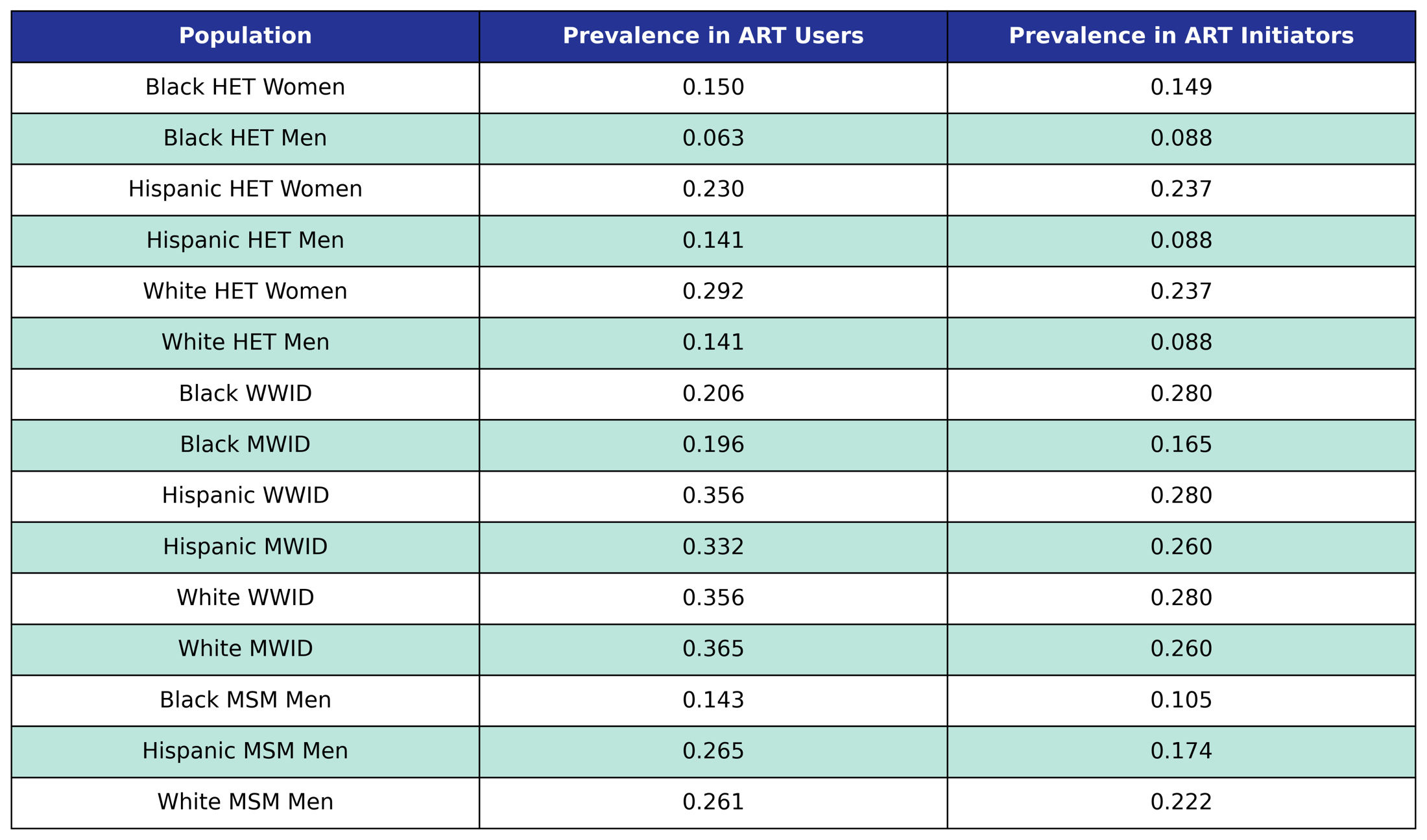 Prevalence in the 2009 ART user population is taken from the 2009 NA-ACCORD population, while prevalence in ART initiators was taken from the 2009 - 2017 NA-ACCORD ART initiator population.a2) Coefficient estimates from anxiety incidence functions (from the NA-ACCORD)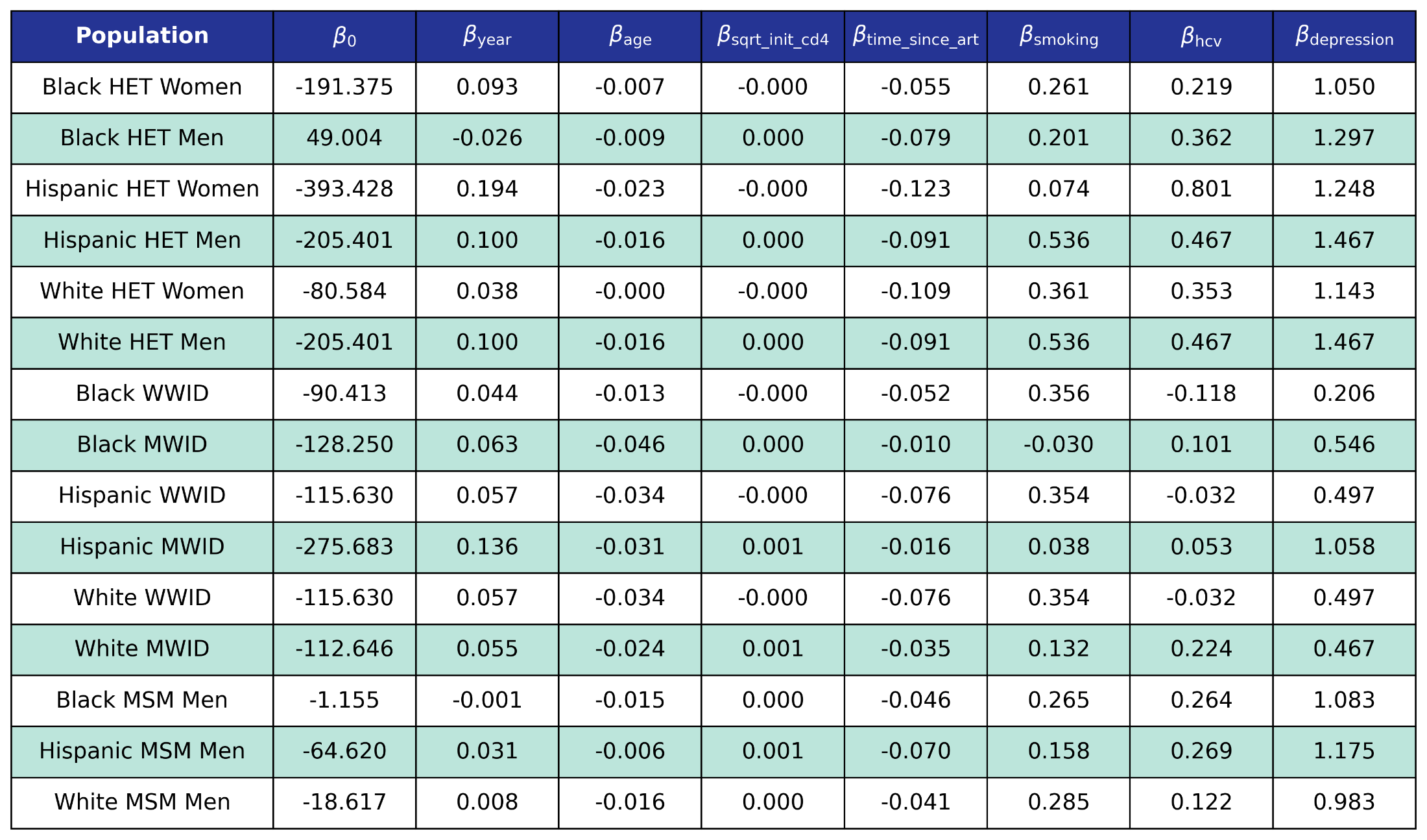 We use logistic regression to model the probability of incidence of anxiety as a function of calendar year (year), age (age), square root of CD4 count at ART initiation (sqrt_init_cd4), number of years since ART initiation (time_since_art), smoking status (smoking), HCV status (hcv) and depression status (depression). The status variables are encoded as Boolean variables.b1) Depression prevalence estimates (from the NA-ACCORD)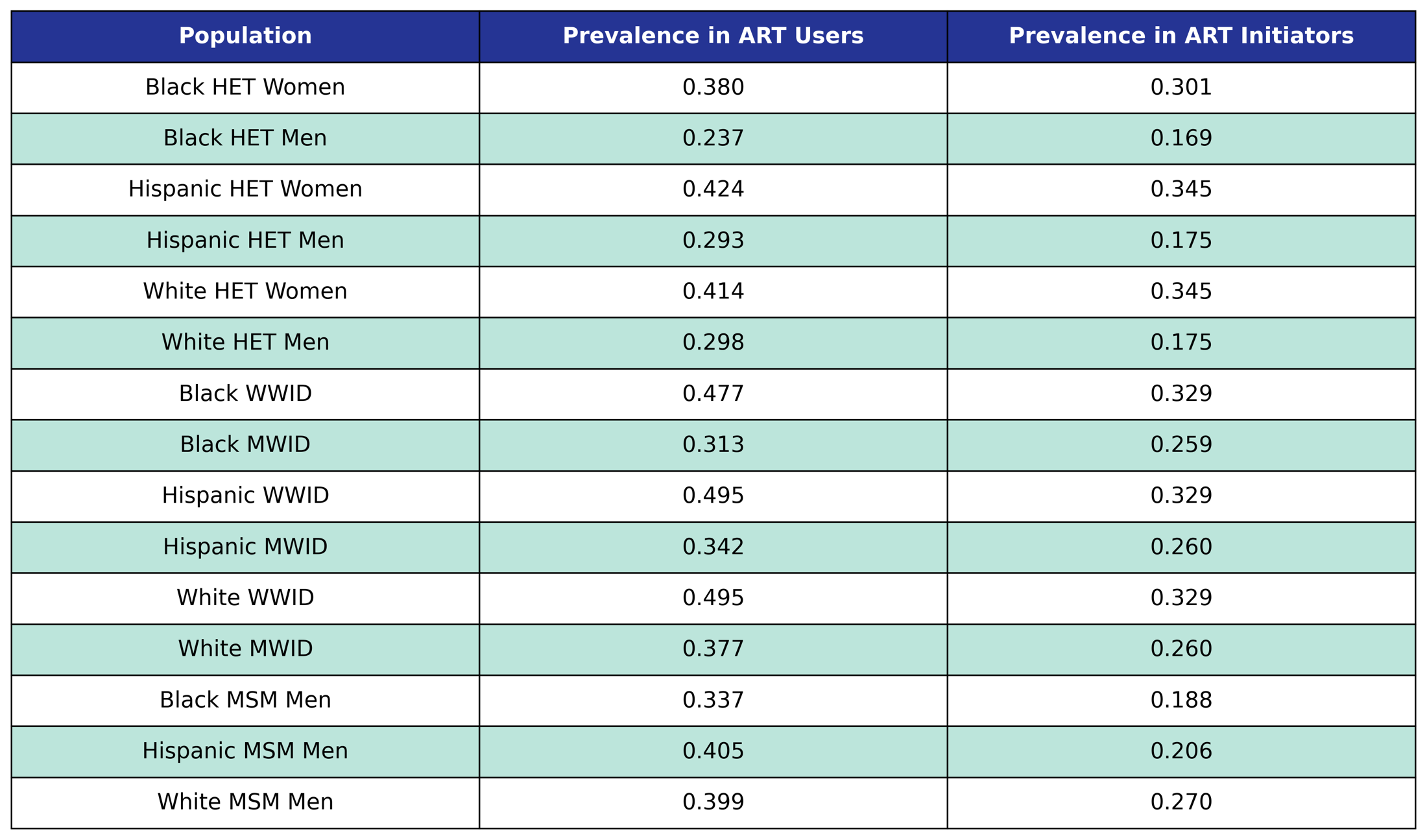 Prevalence in the 2009 ART user population is taken from the 2009 NA-ACCORD population, while prevalence in ART initiators was taken from the 2009 - 2017 NA-ACCORD ART initiator population.b2) Coefficient estimates from depression incidence functions (from the NA-ACCORD)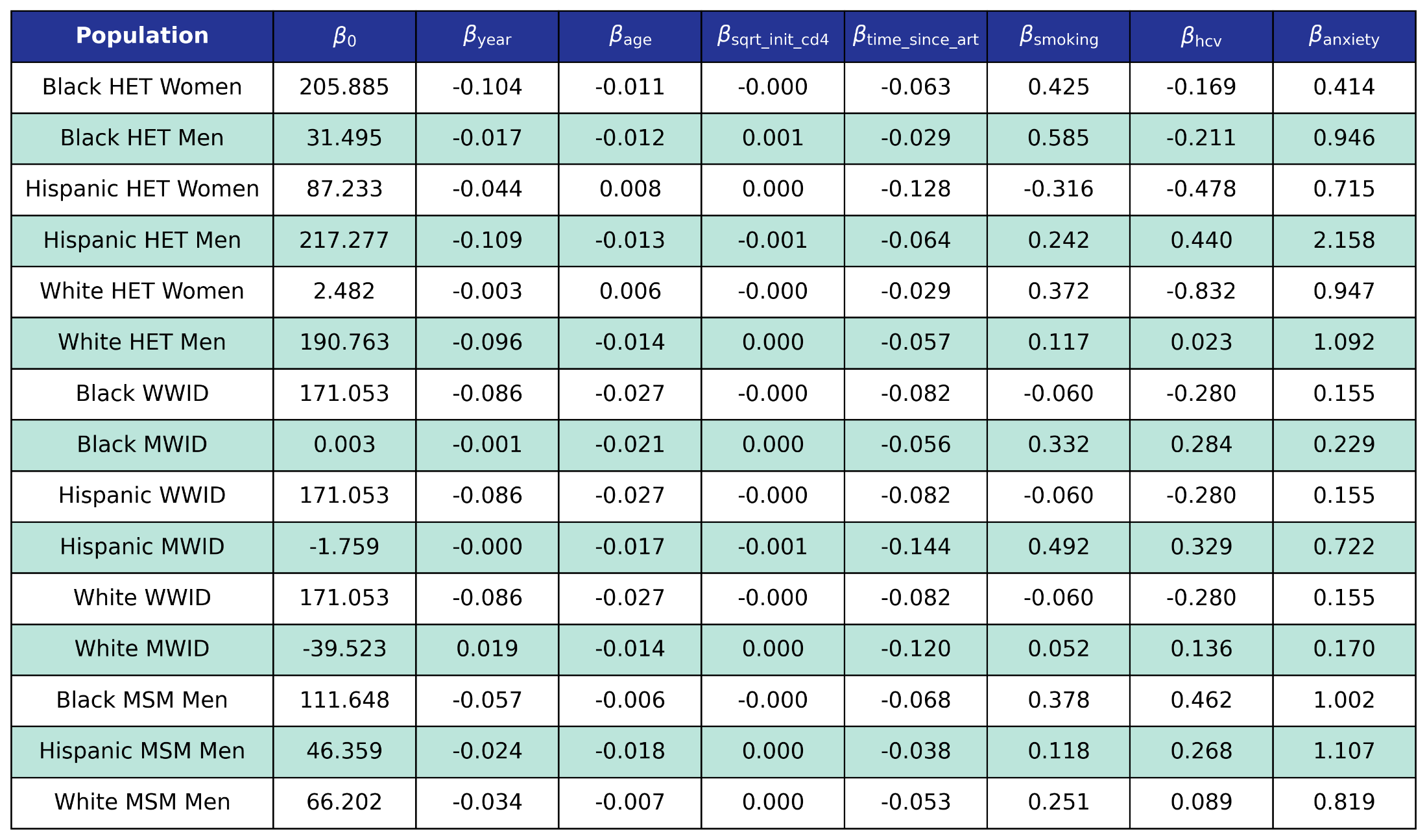 We use logistic regression to model the probability of incidence of depression as a function of calendar year (year), age (age), square root of CD4 count at ART initiation (sqrt_init_cd4), number of years since ART initiation (time_since_art), smoking status (smoking), HCV status (hcv) and anxiety status (anxiety). The status variables are encoded as Boolean variables. c1) Stage ≥3 chronic kidney disease prevalence estimates (from the NA-ACCORD)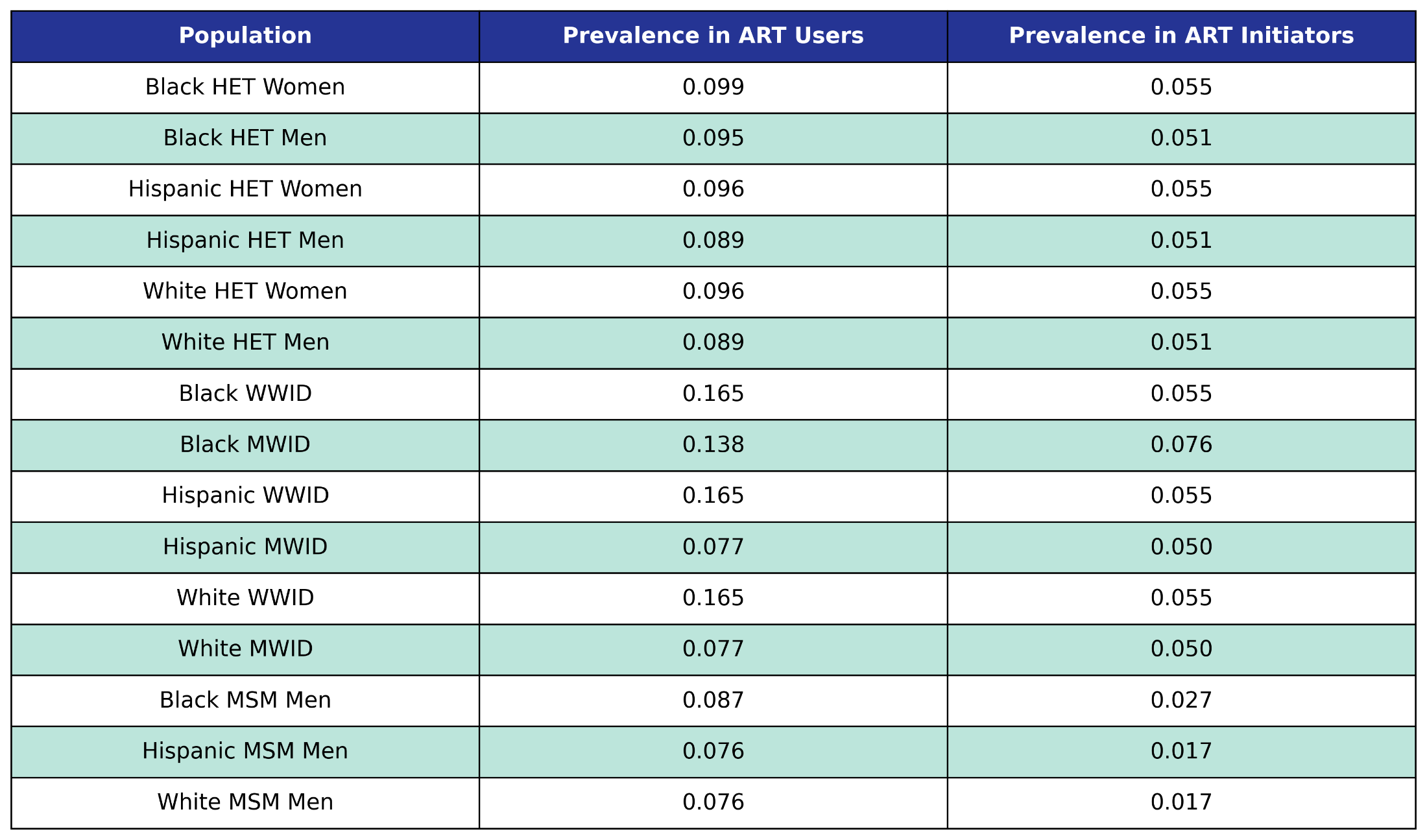 Prevalence in the 2009 ART user population is taken from the 2009 NA-ACCORD population, while prevalence in ART initiators was taken from the 2009 - 2017 NA-ACCORD ART initiator population.c2) Coefficient estimates from stage ≥3 chronic kidney disease incidence functions (from the NA-ACCORD)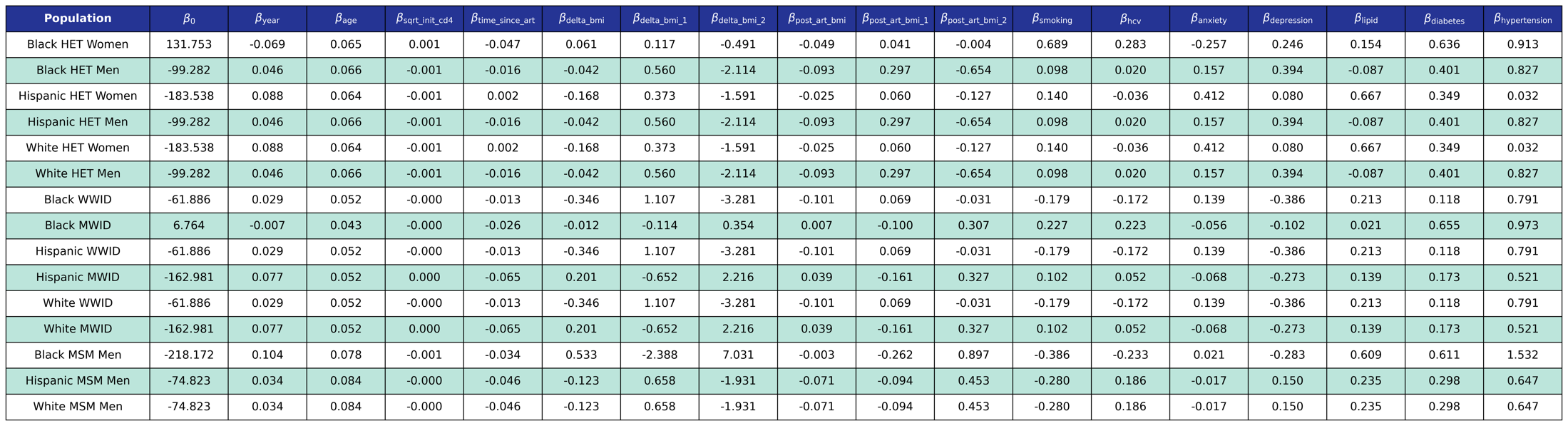 We use logistic regression to model the probability of incidence of this comorbidity as a linear function of calendar year (year), age (age), square root of CD4 count at ART initiation (sqrt_init_cd4), number of years since ART initiation (time_since_art), change in BMI after ART initiation (delta_bmi) and BMI after ART initiation (post_art_bmi) modeled as restricted cubic splines (see https://pearlhivmodel.org/method_details.html for knots), smoking status (smoking), hepatitis C virus (hcv), anxiety (anxiety), depression (depression), dyslipidemia (lipid), diabetes (diabetes), and hypertension (hypertension).d1) Dyslipidemia prevalence estimates (from the NA-ACCORD)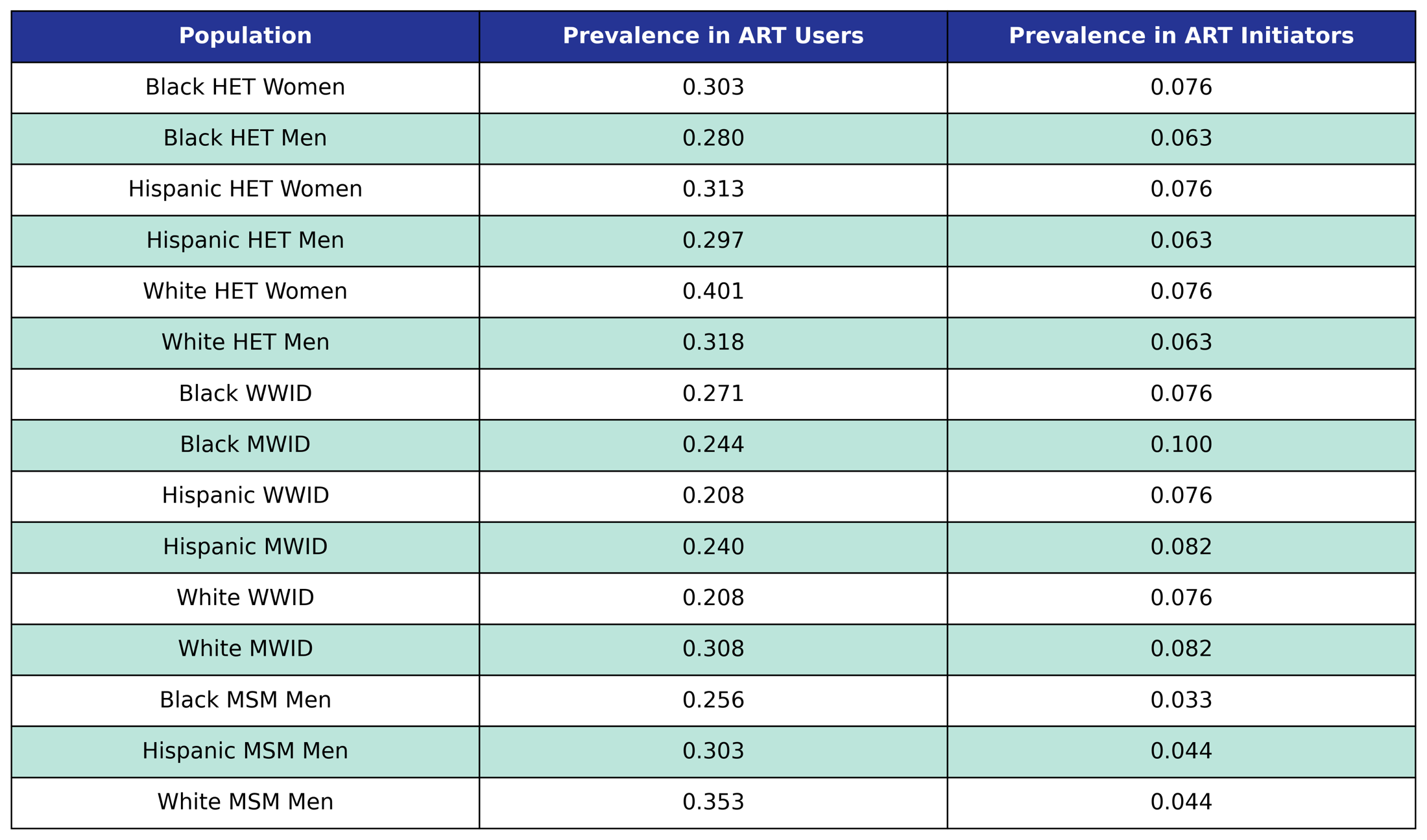 Prevalence in the 2009 ART user population is taken from the 2009 NA-ACCORD population, while prevalence in ART initiators was taken from the 2009 - 2017 NA-ACCORD ART initiator population.d2) Coefficient estimates from dyslipidemia incidence functions (from the NA-ACCORD)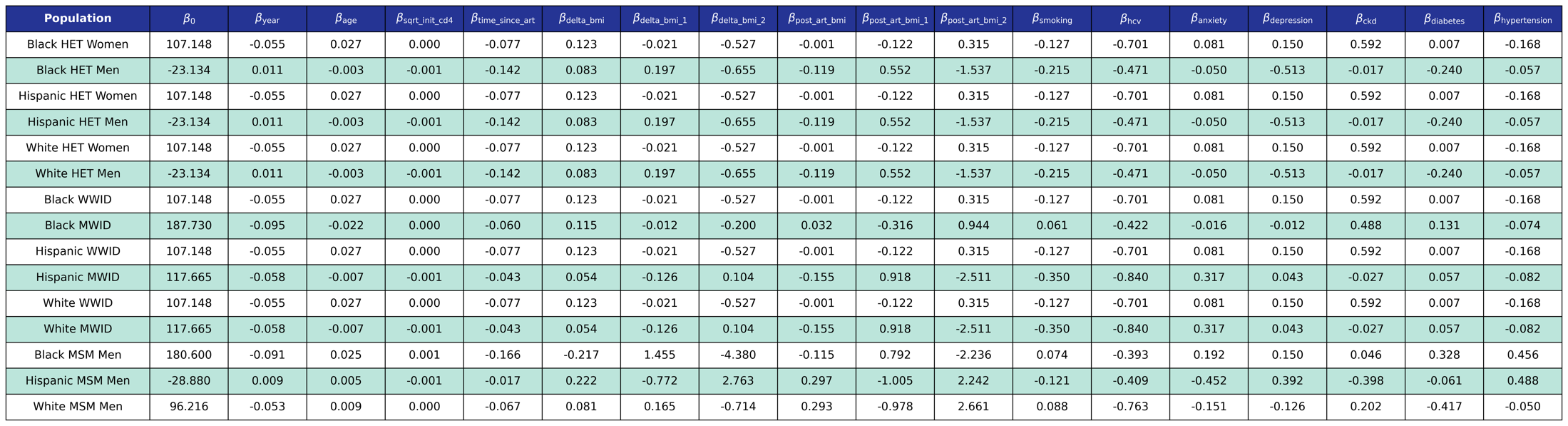 We use logistic regression to model the probability of incidence of this comorbidity as a linear function of calendar year (year), age (age), square root of CD4 count at ART initiation (sqrt_init_cd4), number of years since ART initiation (time_since_art), change in BMI after ART initiation (delta_bmi) and BMI after ART initiation (post_art_bmi) modeled as restricted cubic splines (see https://pearlhivmodel.org/method_details.html for knots), smoking status (smoking), hepatitis C virus (hcv), anxiety (anxiety), depression (depression), stage ≥3 chronic kidney disease (ckd), diabetes (diabetes), and hypertension (hypertension).e1) Diabetes prevalence estimates (from the NA-ACCORD)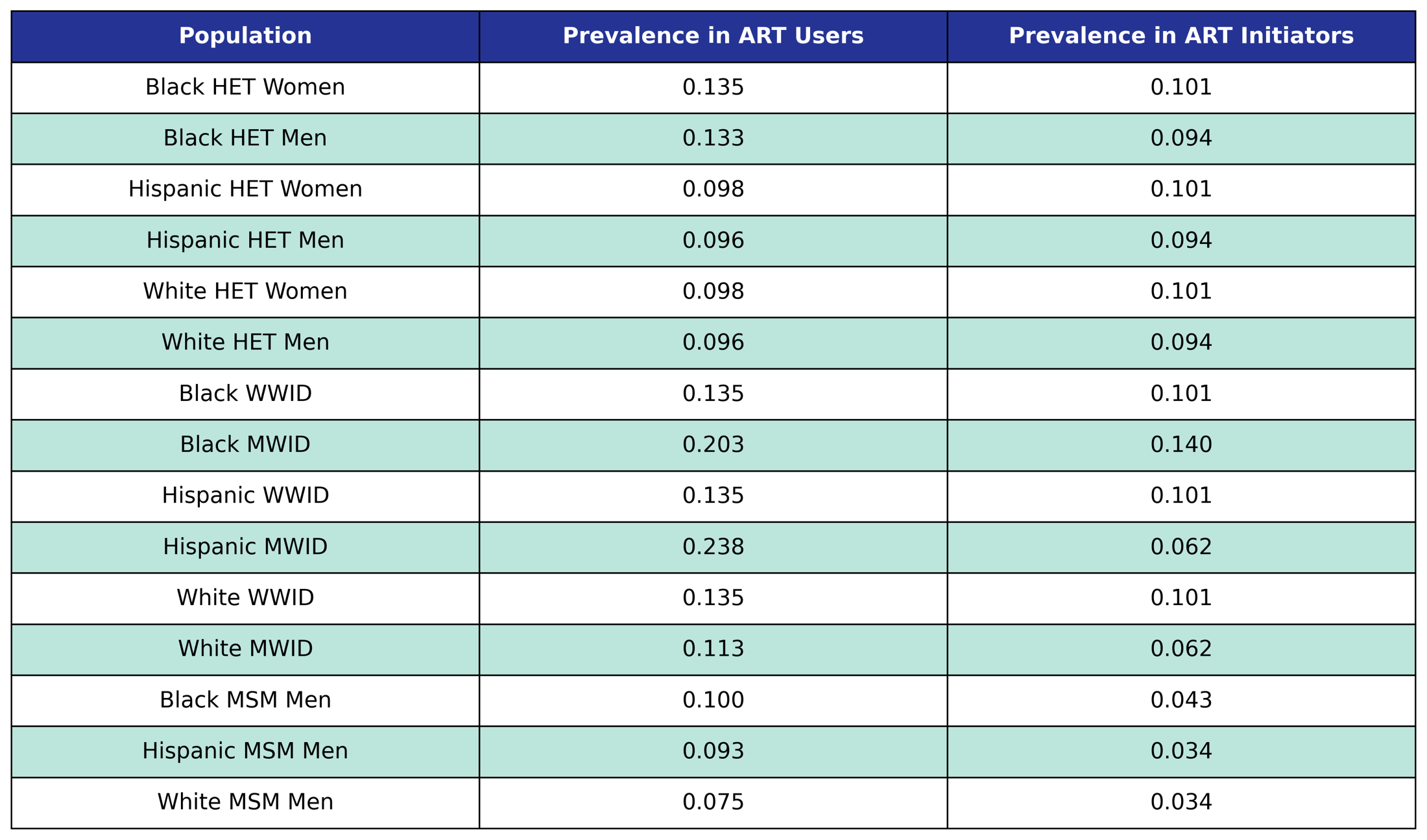 Prevalence in the 2009 ART user population is taken from the 2009 NA-ACCORD population, while prevalence in ART initiators was taken from the 2009 - 2017 NA-ACCORD ART initiator population.e2) Coefficient estimates from diabetes incidence functions (from the NA-ACCORD)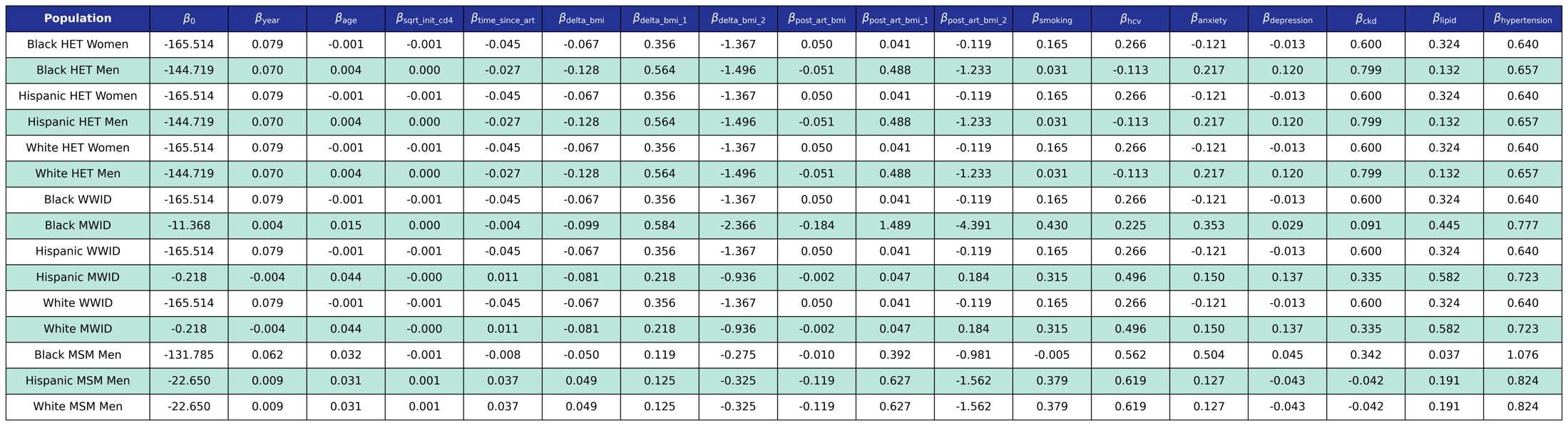 We use logistic regression to model the probability of incidence of this comorbidity as a linear function of calendar year (year), age (age), square root of CD4 count at ART initiation (sqrt_init_cd4), number of years since ART initiation (time_since_art), change in BMI after ART initiation (delta_bmi) and BMI after ART initiation (post_art_bmi) modeled as restricted cubic splines (see https://pearlhivmodel.org/method_details.html for knots), smoking status (smoking), hepatitis C virus (hcv), anxiety (anxiety), depression (depression), stage ≥3 chronic kidney disease (ckd), dyslipidemia (lipids), and hypertension (hypertension).f1) Hypertension prevalence estimates (from the NA-ACCORD)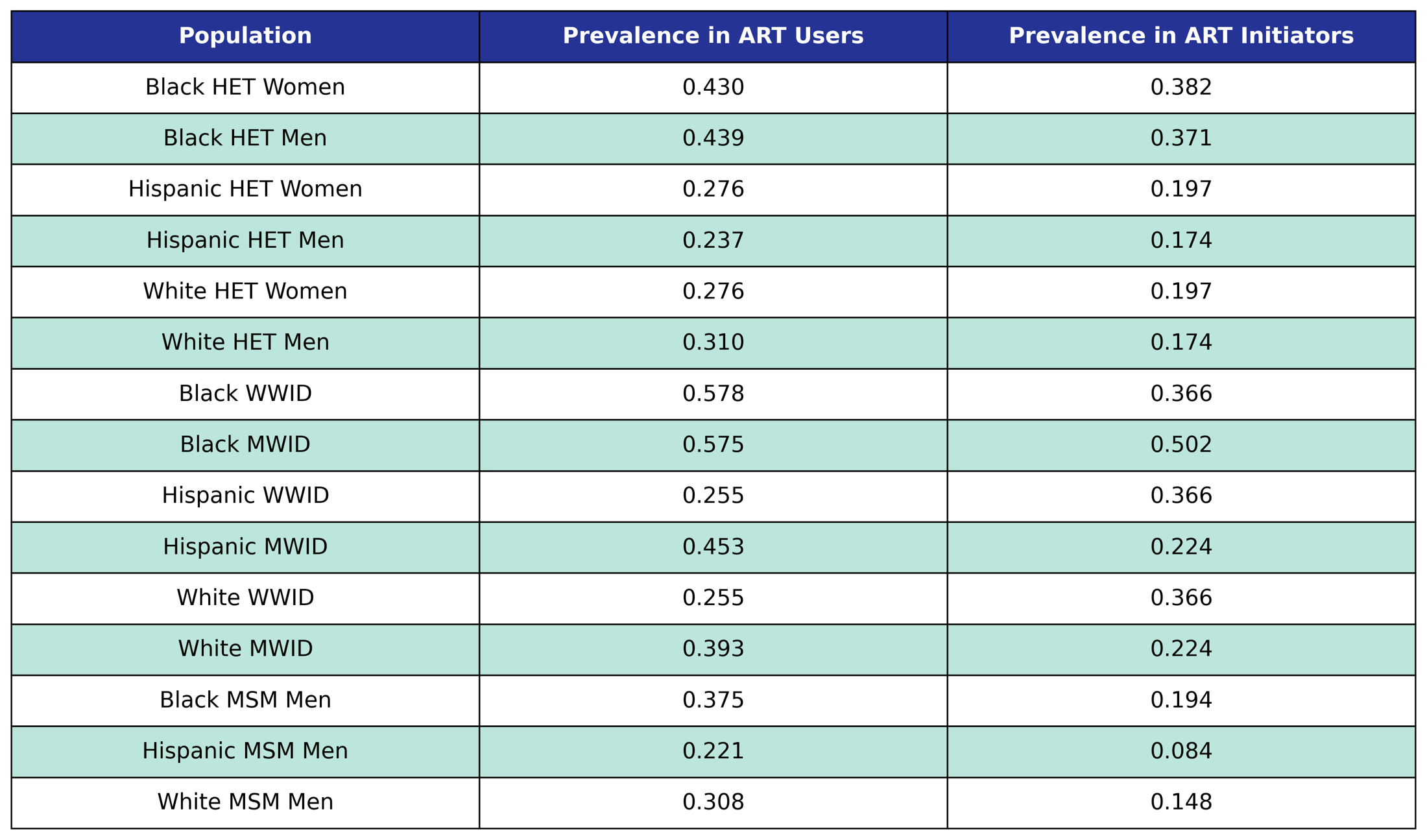 Prevalence in the 2009 ART user population is taken from the 2009 NA-ACCORD population, while prevalence in ART initiators was taken from the 2009 - 2017 NA-ACCORD ART initiator population.f2) Coefficient estimates from hypertension incidence functions (from the NA-ACCORD)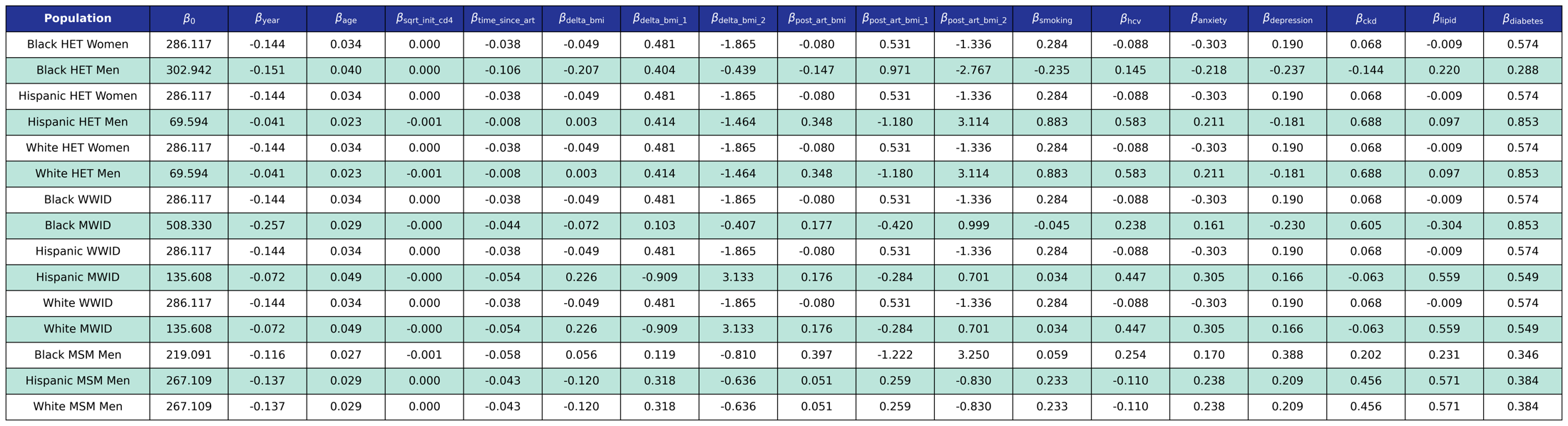 We use logistic regression to model the probability of incidence of this comorbidity as a linear function of calendar year (year), age (age), square root of CD4 count at ART initiation (sqrt_init_cd4), number of years since ART initiation (time_since_art), change in BMI after ART initiation (delta_bmi) and BMI after ART initiation (post_art_bmi) modeled as restricted cubic splines (see https://pearlhivmodel.org/method_details.html for knots), smoking status (smoking), hepatitis C virus (hcv), anxiety (anxiety), depression (depression), stage ≥3 chronic kidney disease (ckd), dyslipidemia (lipids), and diabetes (diabetes).g1) Cancer prevalence estimates (from the NA-ACCORD)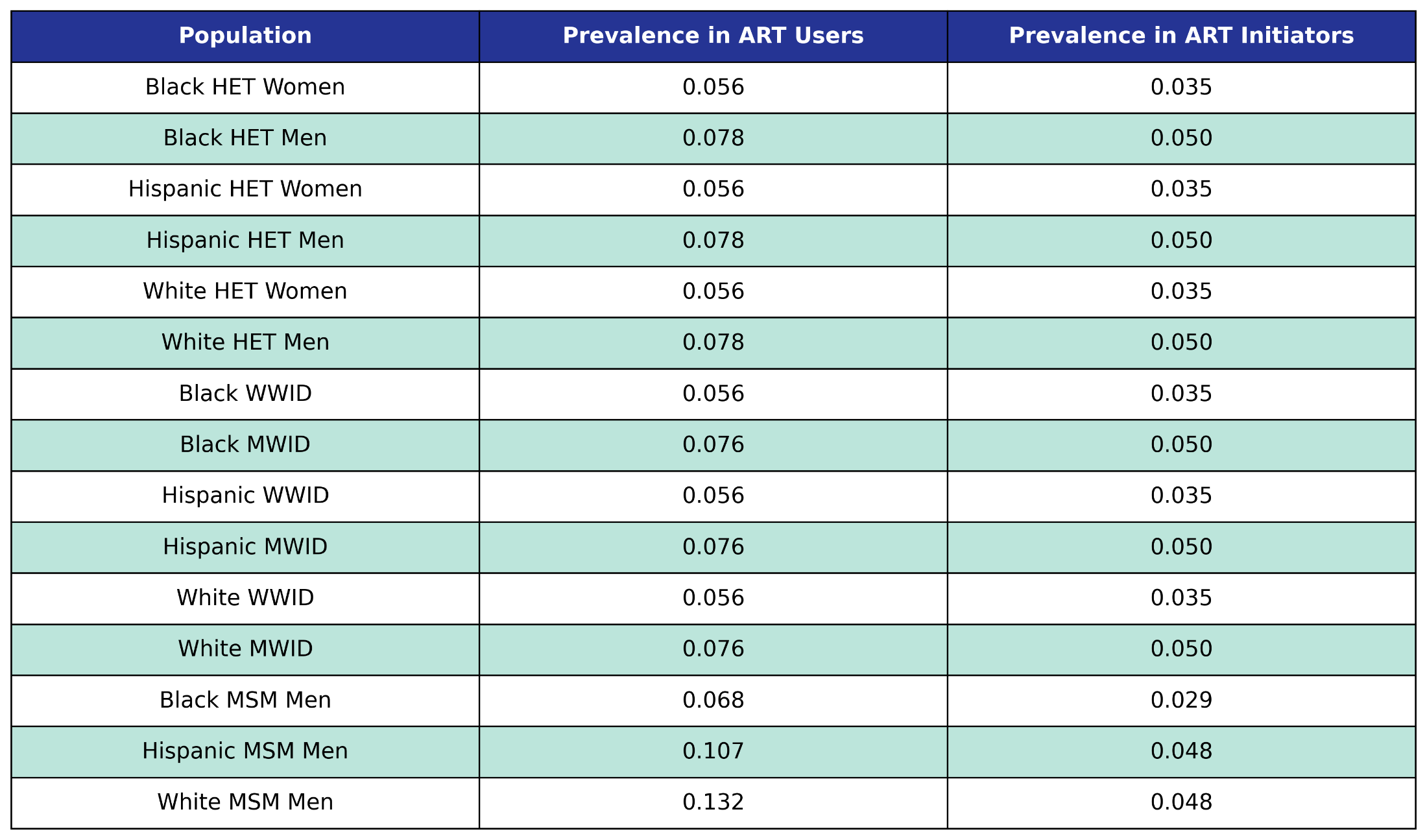 Prevalence in the 2009 ART user population is taken from the 2009 NA-ACCORD population, while prevalence in ART initiators was taken from the 2009 - 2017 NA-ACCORD ART initiator population.g2) Coefficient estimates from cancer incidence functions (from the NA-ACCORD)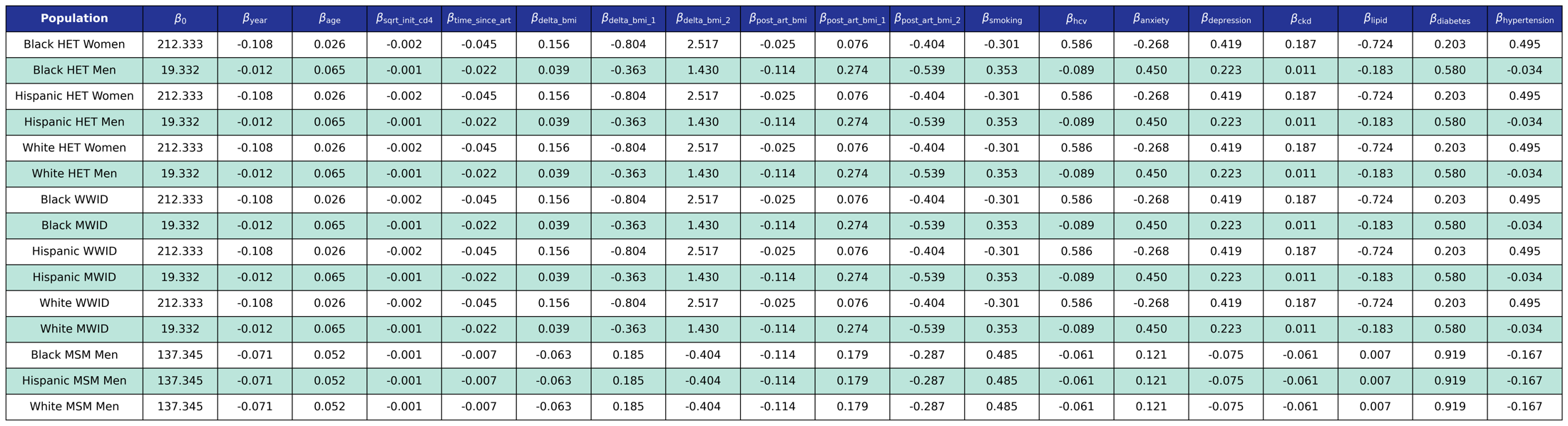 We use logistic regression to model the probability of incidence of this comorbidity as a linear function of calendar year (year), age (age), square root of CD4 count at ART initiation (sqrt_init_cd4), number of years since ART initiation (time_since_art), change in BMI after ART initiation (delta_bmi) and BMI after ART initiation (post_art_bmi) modeled as restricted cubic splines (see https://pearlhivmodel.org/method_details.html for knots), smoking status (smoking), hepatitis C virus (hcv), anxiety (anxiety), depression (depression), stage ≥3 chronic kidney disease (ckd), dyslipidemia (lipid), diabetes (diabetes), and hypertension (hypertension).h1) End-stage liver disease prevalence estimates (from the NA-ACCORD)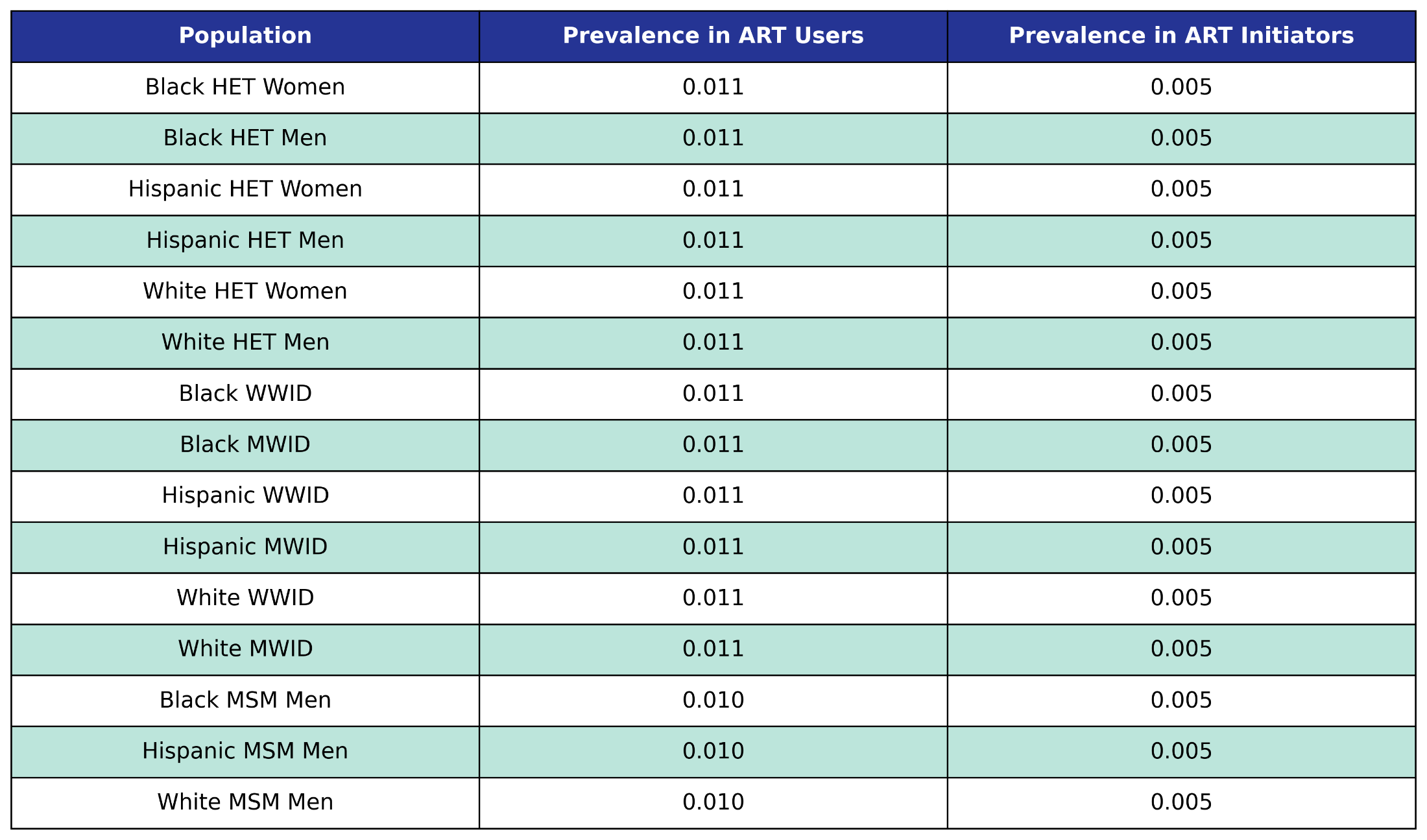 Prevalence in the 2009 ART user population is taken from the 2009 NA-ACCORD population, while prevalence in ART initiators was taken from the 2009 - 2017 NA-ACCORD ART initiator population.h2) Coefficient estimates from end-stage liver disease incidence functions (from the NA-ACCORD)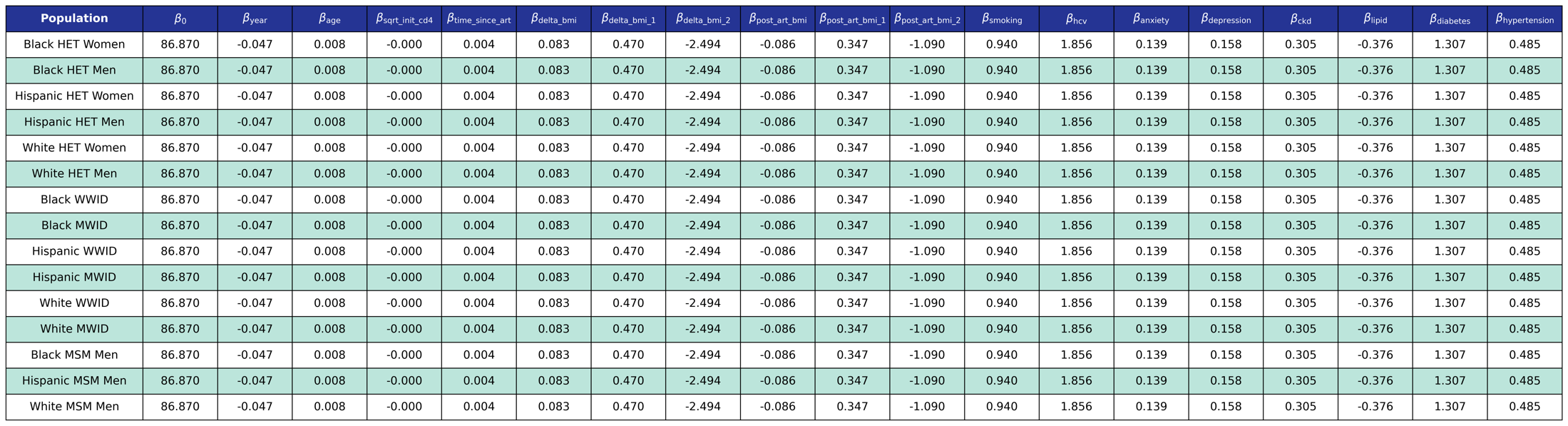 We use logistic regression to model the probability of incidence of this comorbidity as a linear function of calendar year (year), age (age), square root of CD4 count at ART initiation (sqrt_init_cd4), number of years since ART initiation (time_since_art), change in BMI after ART initiation (delta_bmi) and BMI after ART initiation (post_art_bmi) modeled as restricted cubic splines (see https://pearlhivmodel.org/method_details.html for knots), smoking status (smoking), hepatitis C virus (hcv), anxiety (anxiety), depression (depression), stage ≥3 chronic kidney disease (ckd), dyslipidemia (lipid), diabetes (diabetes), and hypertension (hypertension).i1) Myocardial infarction prevalence estimates (from the NA-ACCORD)Prevalence in the 2009 ART user population is taken from the 2009 NA-ACCORD population, while prevalence in ART initiators was taken from the 2009 - 2017 NA-ACCORD ART initiator population.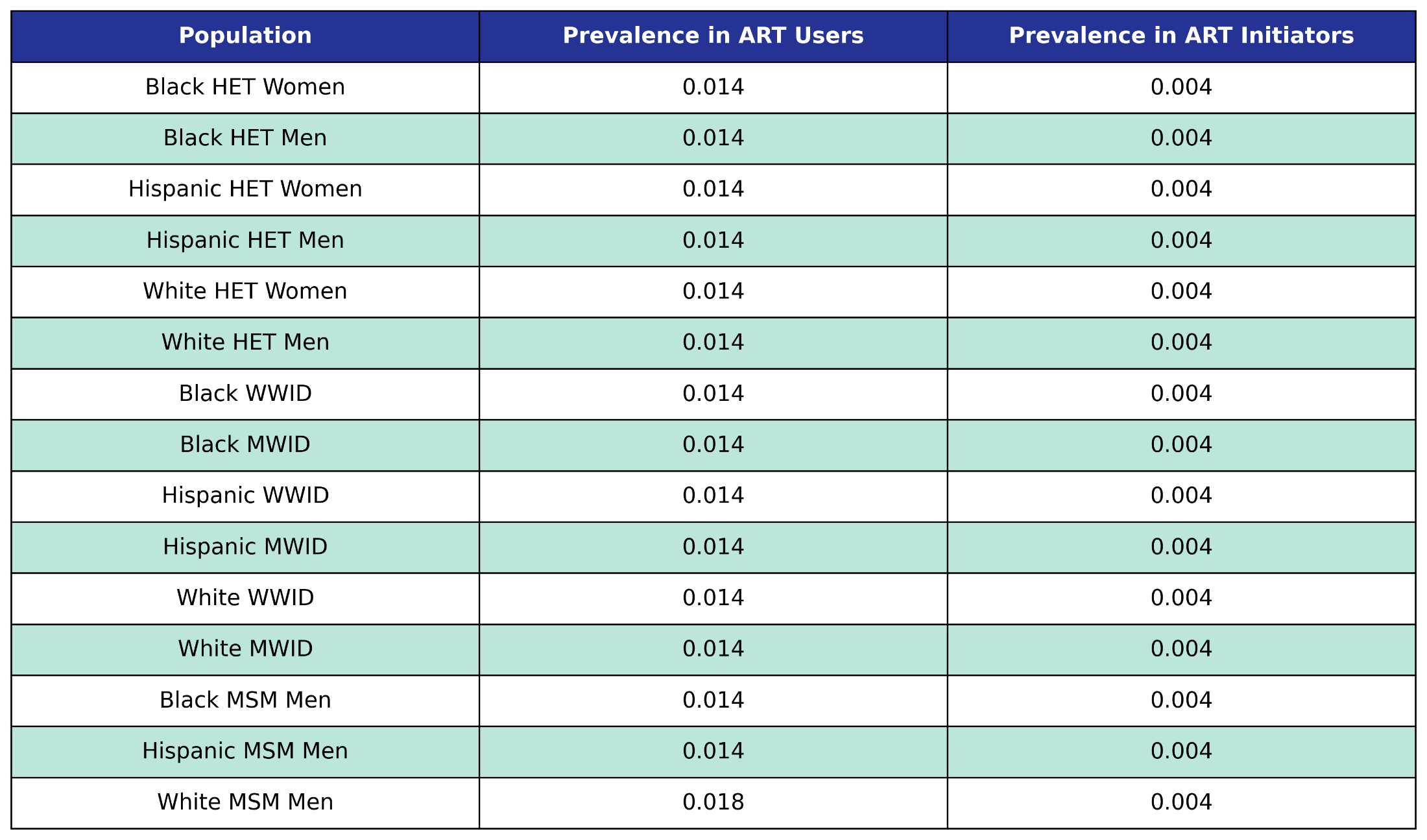 i2) Coefficient estimates from myocardial infarction incidence functions (from the NA-ACCORD)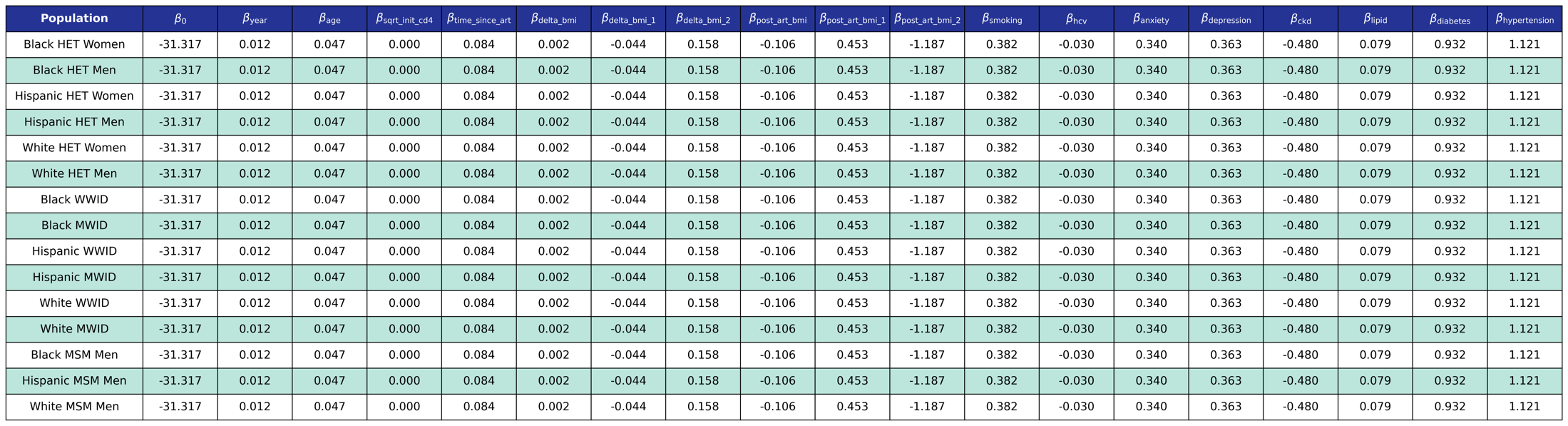 We use logistic regression to model the probability of incidence of this comorbidity as a linear function of calendar year (year), age (age), square root of CD4 count at ART initiation (sqrt_init_cd4), number of years since ART initiation (time_since_art), change in BMI after ART initiation (delta_bmi) and BMI after ART initiation (post_art_bmi) modeled as restricted cubic splines (see https://pearlhivmodel.org/method_details.html for knots), smoking status (smoking), hepatitis C virus (hcv), anxiety (anxiety), depression (depression), stage ≥3 chronic kidney disease (ckd), dyslipidemia (lipid), diabetes (diabetes), and hypertension (hypertension).Table S3: PEARL a) in-care and b) dis-engaged from care mortality functions that include comorbidity presencea) Coefficient estimates from mortality functions for those in-care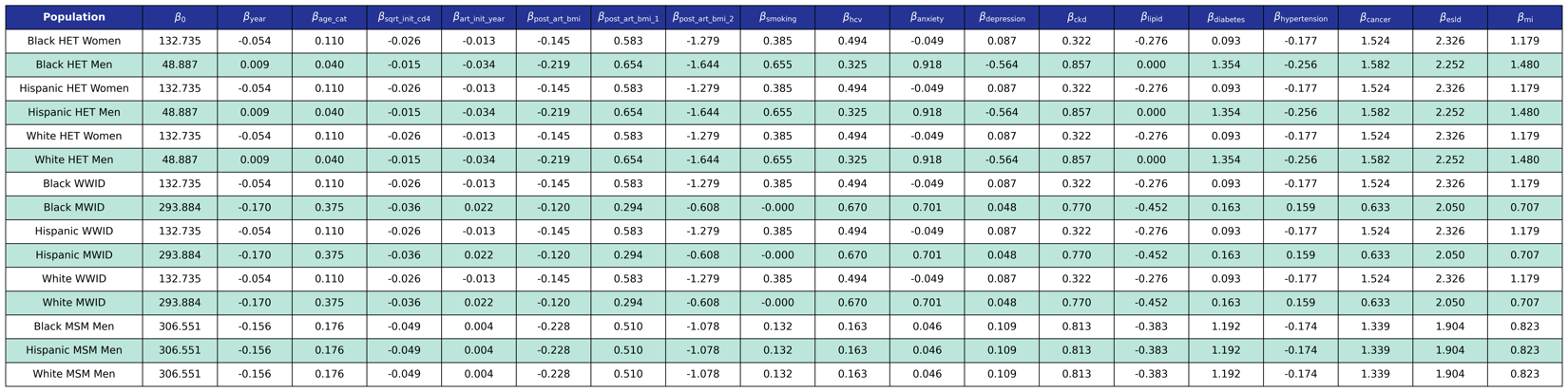 We use logistic regression to model the probability of dying in care as a function of calendar year (year), 10 year age category (age_cat), CD4 count at ART initiation (sqrt_init_cd4), year of ART initiation (art_init_year), BMI after ART initiation (post_art_bmi) modeled as a restricted cubic spline (see https://pearlhivmodel.org/method_details.html for knots), smoking status (smoking), hepatitis C virus (hcv), anxiety (anxiety), depression (depression), stage ≥3 chronic kidney disease (ckd), dyslipidemia (lipids), diabetes (diabetes), hypertension (hypertension), cancer (cancer), end-stage liver disease (esld), and myocardial infarction (mi). The coefficients were estimated using a Generalized Estimating Equation (GEE) with a logit link and an unstructured correlation structure using the geepack software package for R. The NA-ACCORD dataset was restricted to the years 2009-2015 and each patient is represented by a data point for each year they were alive and under observation in NA-ACCORD. b) Coefficient estimates from mortality functions for those dis-engaged from care and ART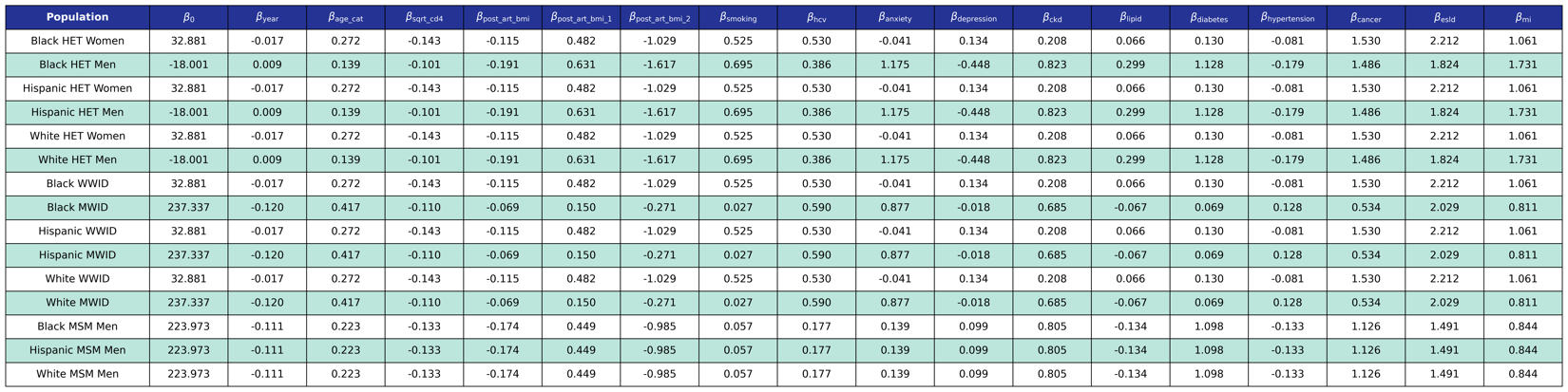 We use logistic regression to model the probability of dying out of care as a function of calendar year (year), 10 year age category (age_cat), CD4 count (sqrt_cd4), BMI after ART initiation (post_art_bmi) modeled as a restricted cubic spline (see https://pearlhivmodel.org/method_details.html for knots), smoking status (smoking), hepatitis C virus (hcv), anxiety (anxiety), depression (depression), stage ≥3 chronic kidney disease (ckd), dyslipidemia (lipids), diabetes (diabetes), hypertension (hypertension), cancer (cancer), end-stage liver disease (esld), and myocardial infarction (mi). The coefficients were estimated using a Generalized Estimating Equation (GEE) with a logit link and an unstructured correlation structure using the geepack software package for R. The NA-ACCORD dataset was restricted to the years 2009-2015.Figure S1: Comorbidity incidence validation plots, by subgroup. Black line=observed annual incidence from the NA-ACCORD; gray shading = the 95% confidence intervals of the observed annual incidence from the NA-ACCORD data. Blue line=projected annual incidence from PEARL. Orange plot shading signals <75% PEARL estimates [total of 7 observed incidence (2009-2015) for MI and ESLD and 9 observed incidence (2009-2017) for all other comorbidities] are within +/-5% of the observed incidence or the 95% confidence interval of the observed incidence [whichever is larger].  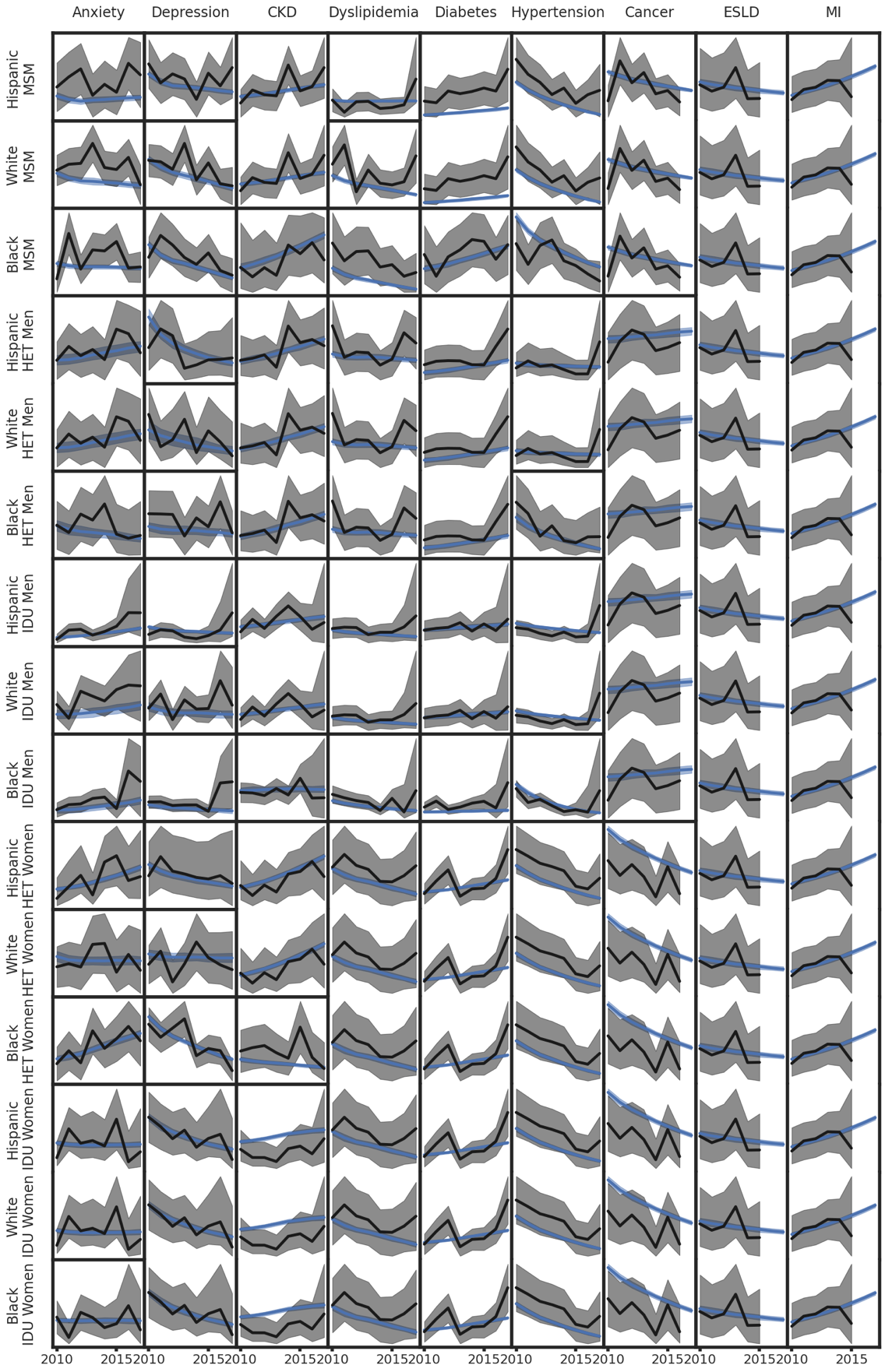 Footnotes:The y axis is unlabeled and is not the same scale in each plot.Figure S2: Comorbidity prevalence validation plots, by subgroup. Black line=observed annual prevalence from the NA-ACCORD; gray shading = the 95% confidence intervals of the observed annual prevalence from the NA-ACCORD data. Blue line=projected annual prevalence from PEARL. Orange plot = <75% PEARL estimates [total of 7 observed prevalence (2009-2015) for MI and ESLD and 9 observed prevalence (2009-2017) for all other comorbidities] are within +/-5% of the observed prevalence or the 95% confidence interval of the observed prevalence [whichever is larger].  Please note that the orange plots occur among Hispanic sub-groups, white heterosexual men, and Black/AA and White women who injected drugs; these groups have smaller observed sample sizes and were combined with other subgroups resulting in differences between the NA-ACCORD observed estimates and PEARL estimates. 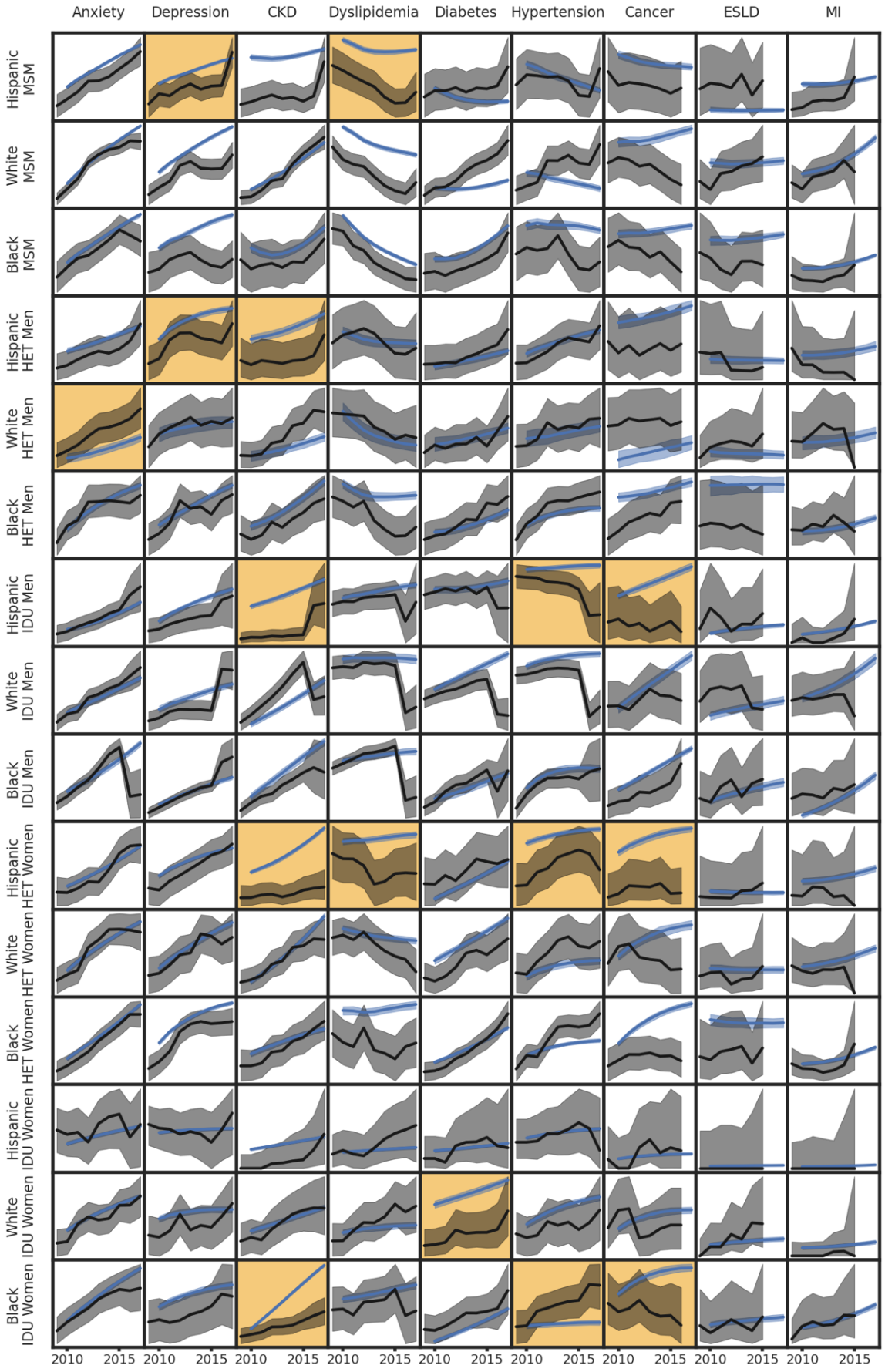 Footnotes:The y axis is unlabeled and is not the same scale in each plot.For subgroups with small observed sample size in the NA-ACCORD, the ordered collapsing strategy is: 1) by race/ethnicity, 2) by gender.Table S4: Characteristics of the PEARL-simulated agents using ART, 2020 and 2030 Footnotes:AA=African AmericanART=antiretroviral therapyPEARL = ProjEcting Age, multimoRbidity, and poLypharmacy in Adults with HIVPWH=people with HIVMSM=men who have sex with menaValues represent the median and uncertainty ranges for each simulated outcome across 200 random simulation replications. bMSM who also have MWID as their HIV acquisition risk factor were include in the MWID HIV acquisition risk group.cPercentages in this table are calculated using the median numerator and median denominator from 200 simulation runs of the PEARL model so that percentages will sum to 100%. dPEARL projections of PWH using ART do not include 41,884 [41,375, 42,430] and 33,208 [31,780, 34,612] people who initiated ART but were not using ART treatments in 2020 and 2030 (respectively) and people of ‘other’ race and ethnicities.Table S5: PEARL-projected multimorbidity prevalence, by yeara and within each subgroup of PWH using ART in the USFootnotes:AA=African AmericanPEARL = ProjEcting Age, multimoRbidity, and poLypharmacy in Adults with HIVPWH=people with HIVMSM=men who have sex with menMWID=men who had injection drug use as their HIV acquisition risk factorWWID=men who had injection drug use as their HIV acquisition risk factor≥1 Ment. = Anxiety or depression or both (i.e., ≥1 of the mental comorbidities included)≥2 Phys. = physical multimorbidity, defined as ≥2 physical comorbidities≥2 Any = physical or mental multimorbidity, defined as ≥2 physical or mental comorbidities≥1 Ment. & 2 Phys. = mental comorbidity and physical multimorbidity, defined as  ≥1 mental comorbidity and ≥2 physical comorbiditiesaAlthough these estimates are all PEARL projections, 2010 was during the calibration period (where observed NA-ACCORD data were available to inform the estimates) and 2020 and 2030 were projection periods (without observed NA-ACCORD data).Table S6: PEARL-projected comorbidity and multimorbidity prevalence [95% interquartile range], by subgroup, in 2010a, 2020, and 2030Footnotes:AA = African AmericanPEARL = ProjEcting Age, multimoRbidity, and poLypharmacy in Adults with HIVPWH = people with HIVMSM = men who have sex with menMWID = men who had injection drug use as their HIV acquisition risk factorWWID = men who had injection drug use as their HIV acquisition risk factor≥1 Ment. = Anxiety or depression or both (i.e., ≥1 of the mental comorbidities included)≥2 Phys. = physical multimorbidity, defined as ≥2 physical comorbidities≥2 Any = physical or mental multimorbidity, defined as ≥2 physical or mental comorbidities≥1 Ment. & 2 Phys. = mental comorbidity and physical multimorbidity, defined as  ≥1 mental comorbidity and ≥2 physical comorbiditiesCDK = Stage ≥3 chronic kidney diseaseESLD = End-stage liver diseaseMI = myocardial infarctionaAlthough these estimates are all PEARL projections, 2010 was during the calibration period (where observed NA-ACCORD data were available to inform the estimates) and 2020 and 2030 were projection periods (without observed NA-ACCORD data).Figure S3a-o: Projected prevalence (and shaded 95% credibility intervals) of individual comorbidities, by subgroupWhite men who have sex with men 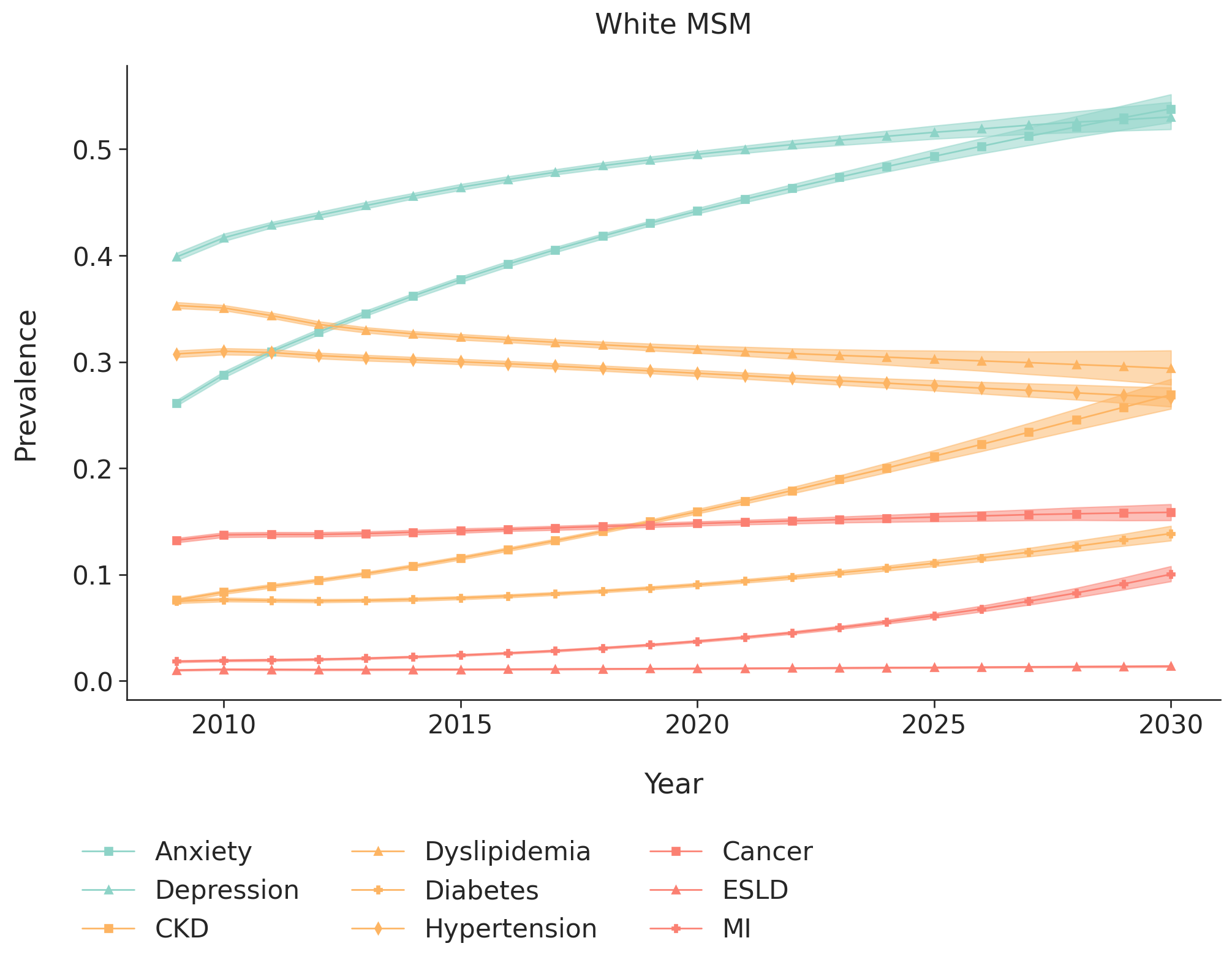 Black/African American men who have sex with men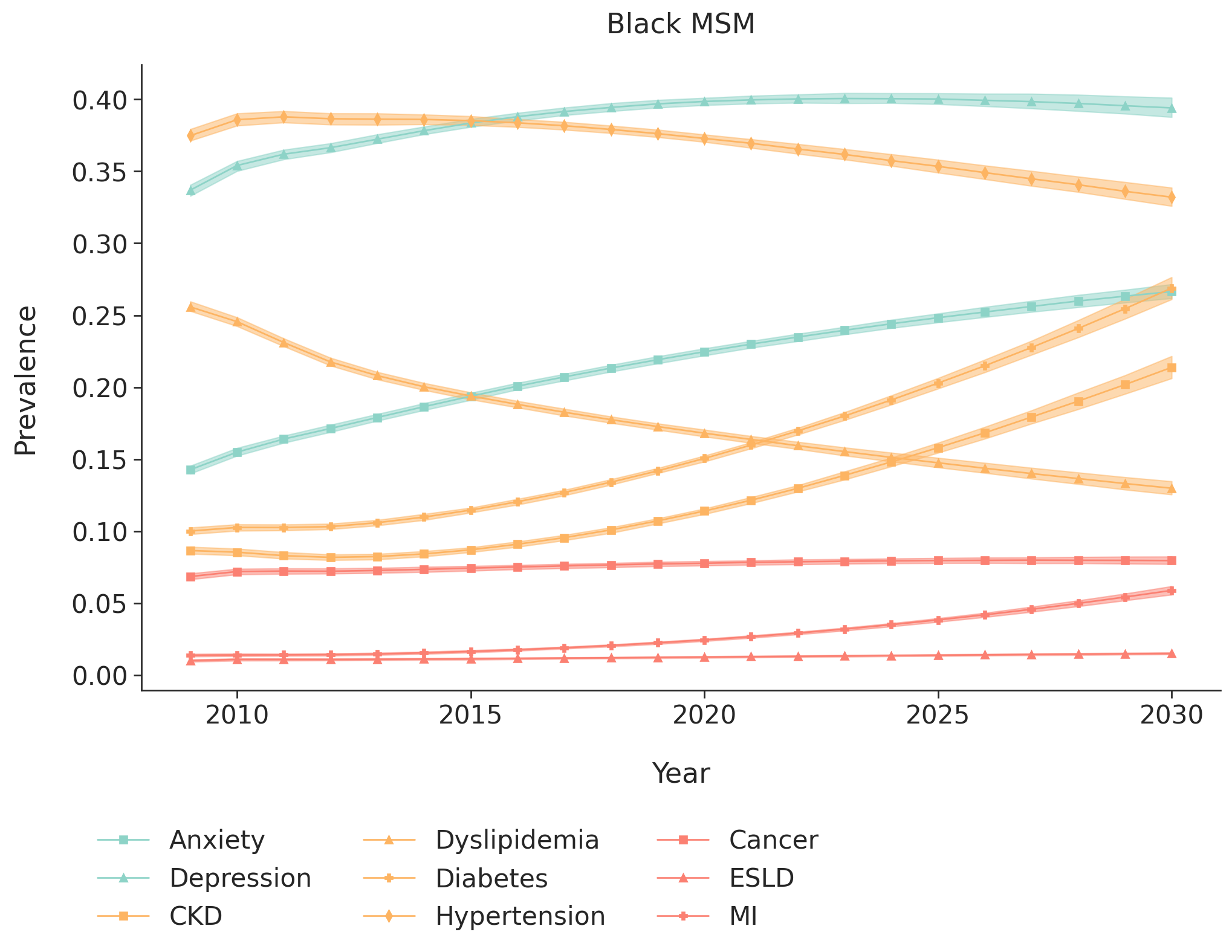 Hispanic men who have sex with men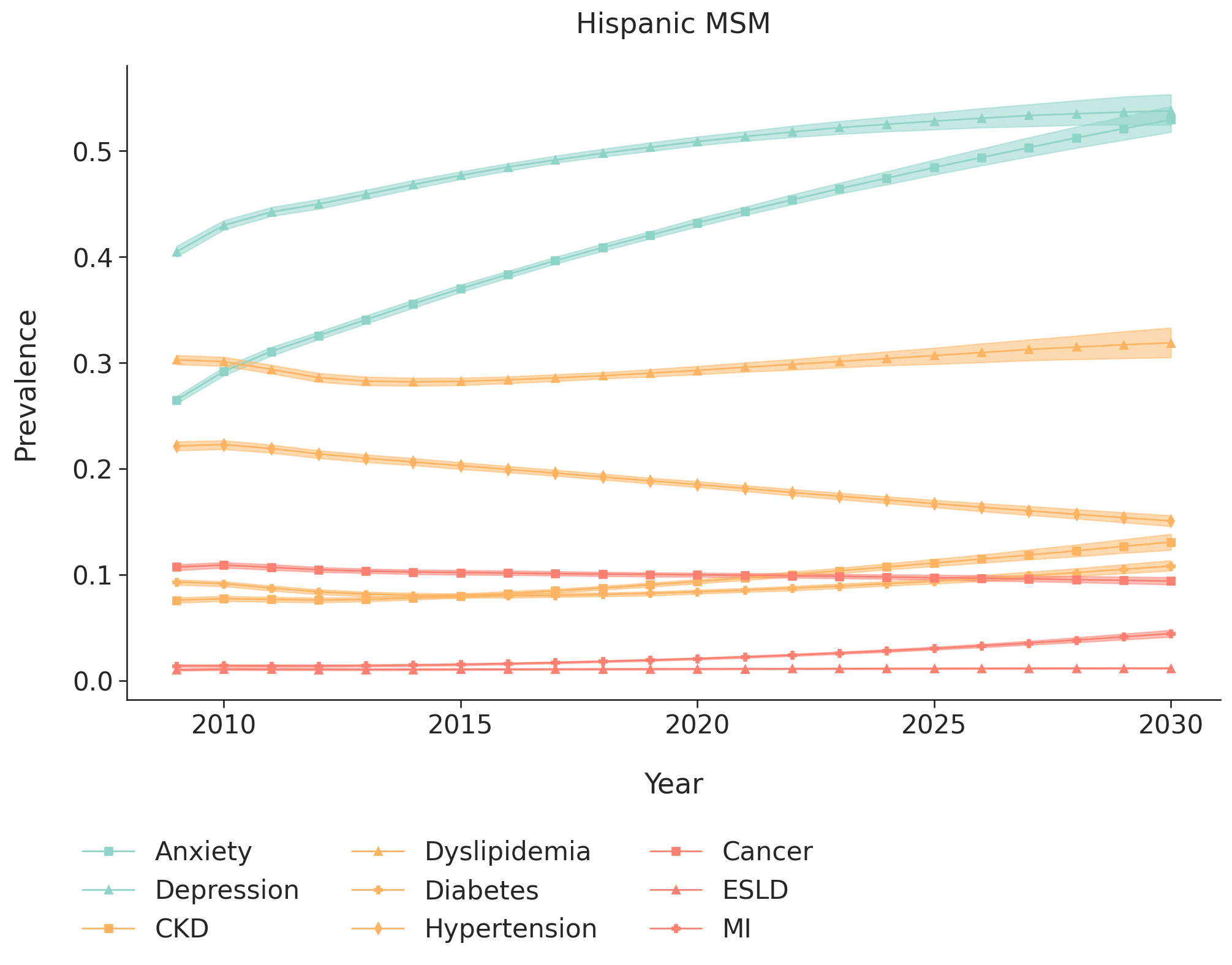 White men with injection drug use as their HIV acquisition risk factor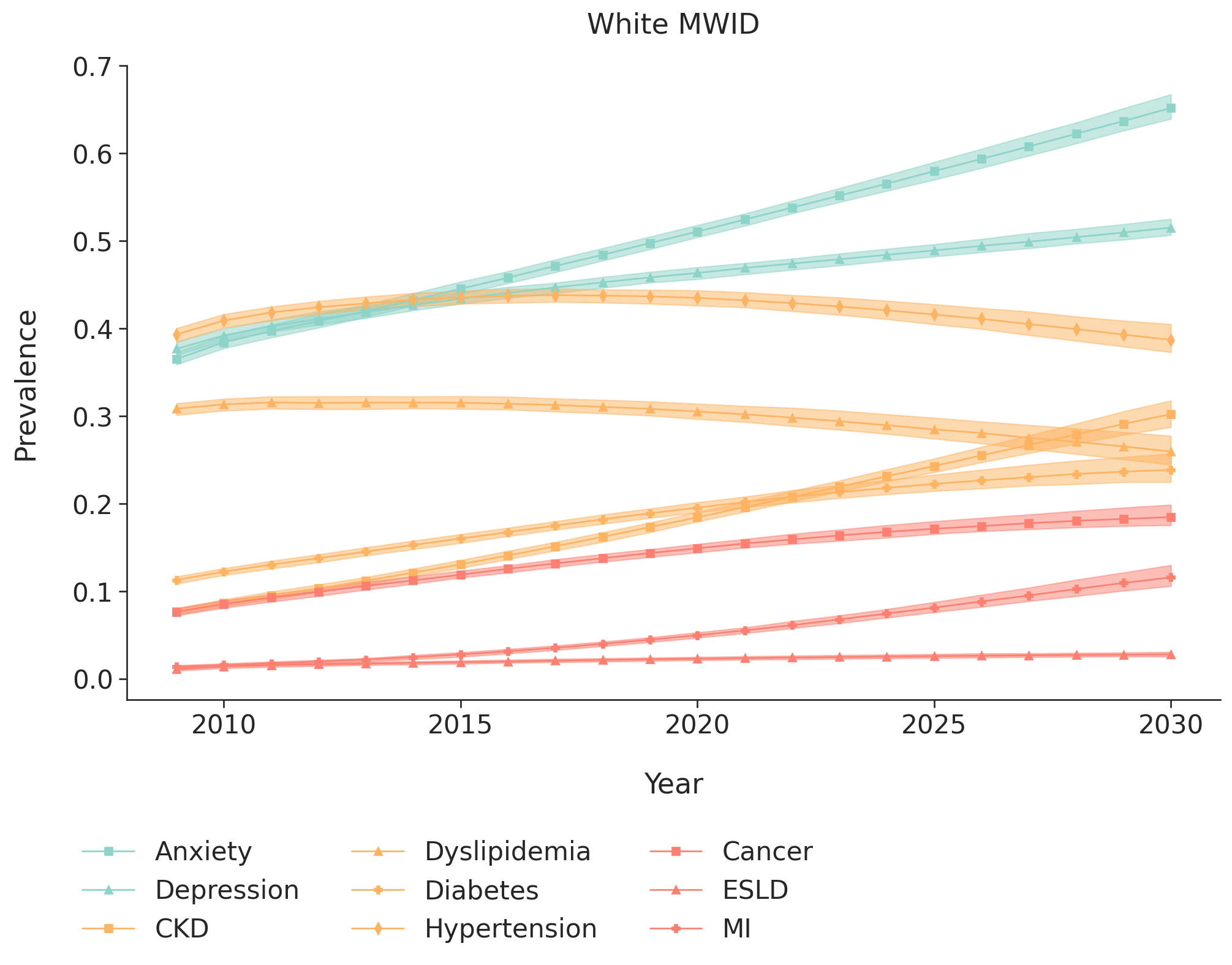 Black/African American men with injection drug use as their HIV acquisition risk factor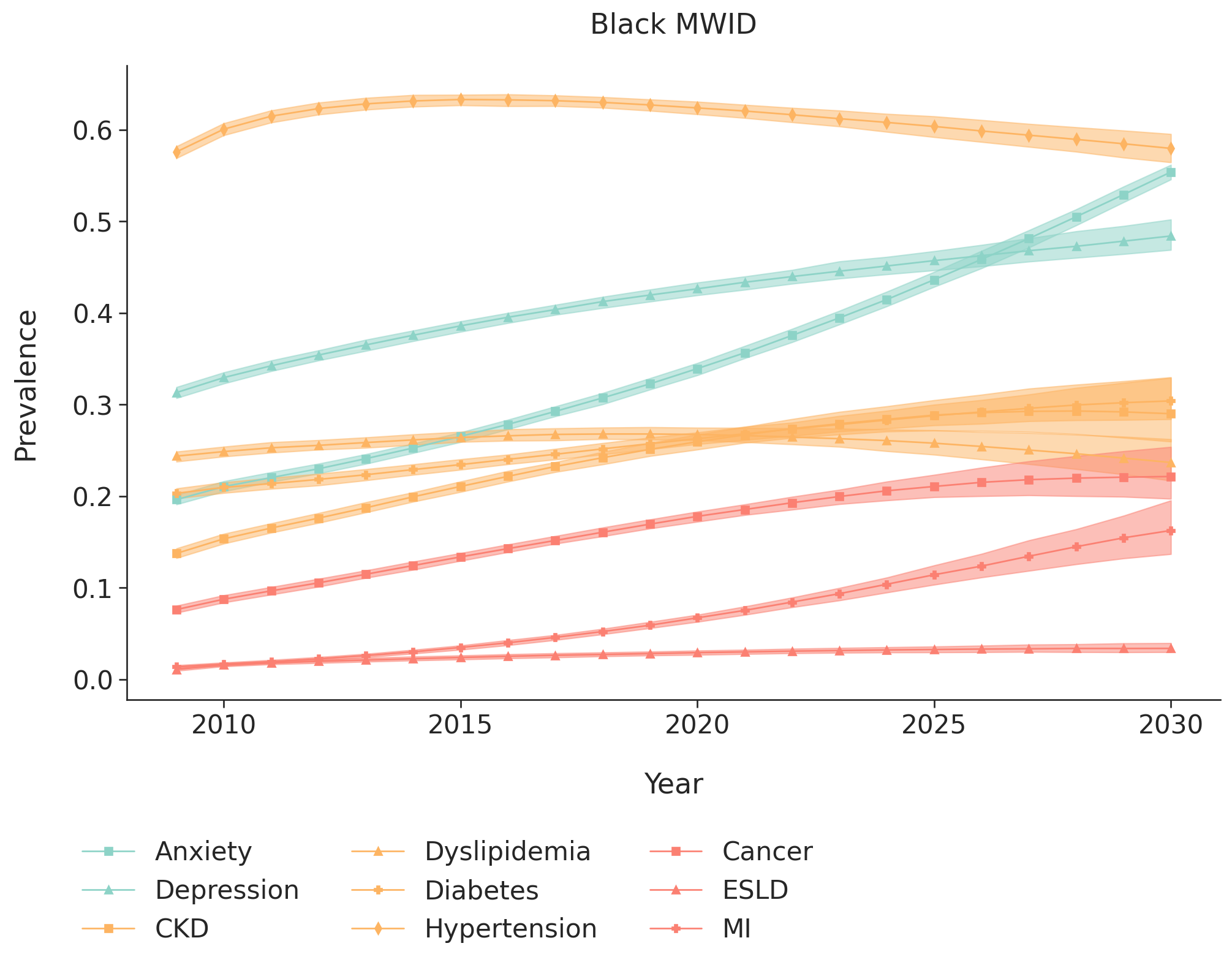 Hispanic men with injection drug use as their HIV acquisition risk factor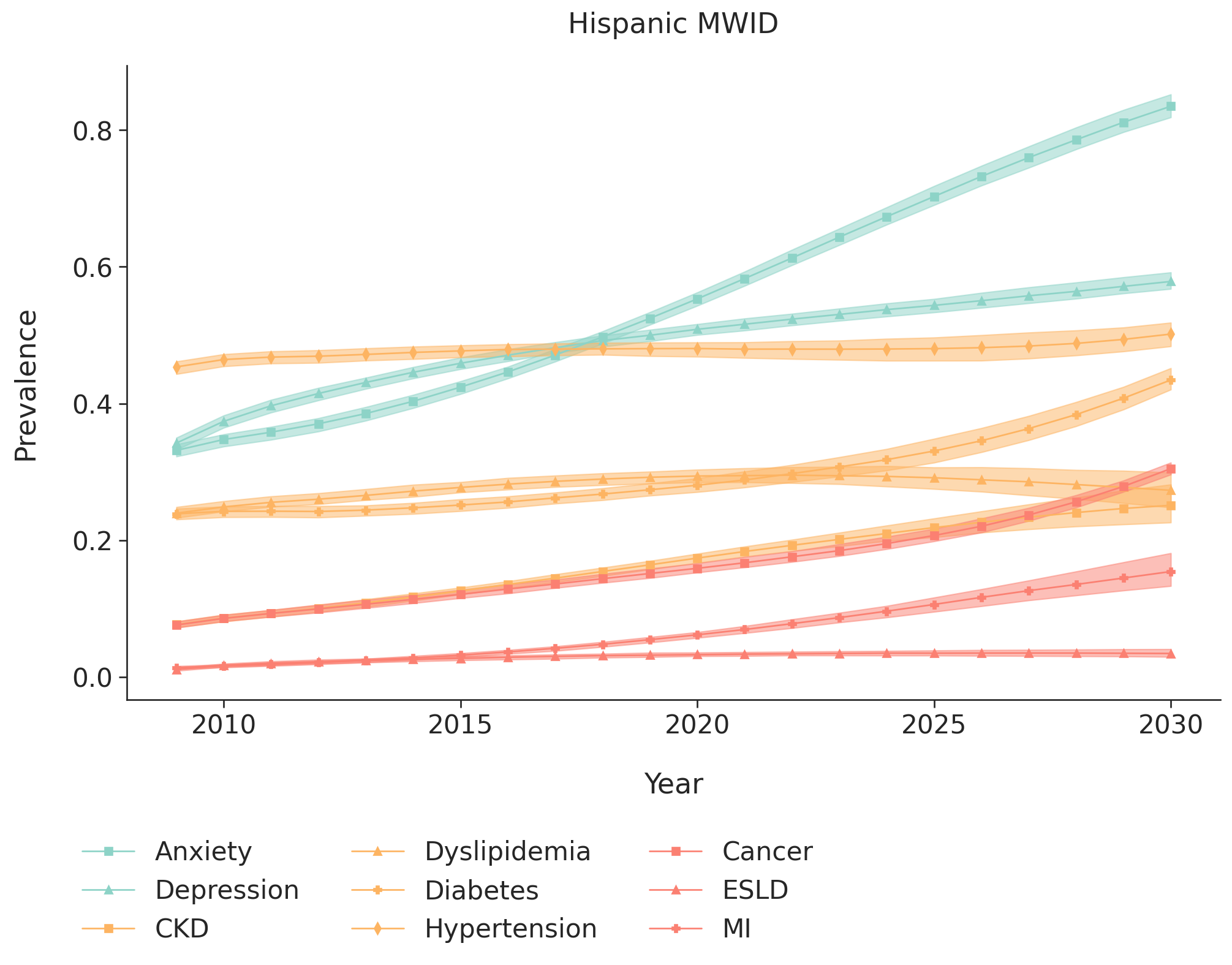 White women with injection drug use as their HIV acquisition risk factor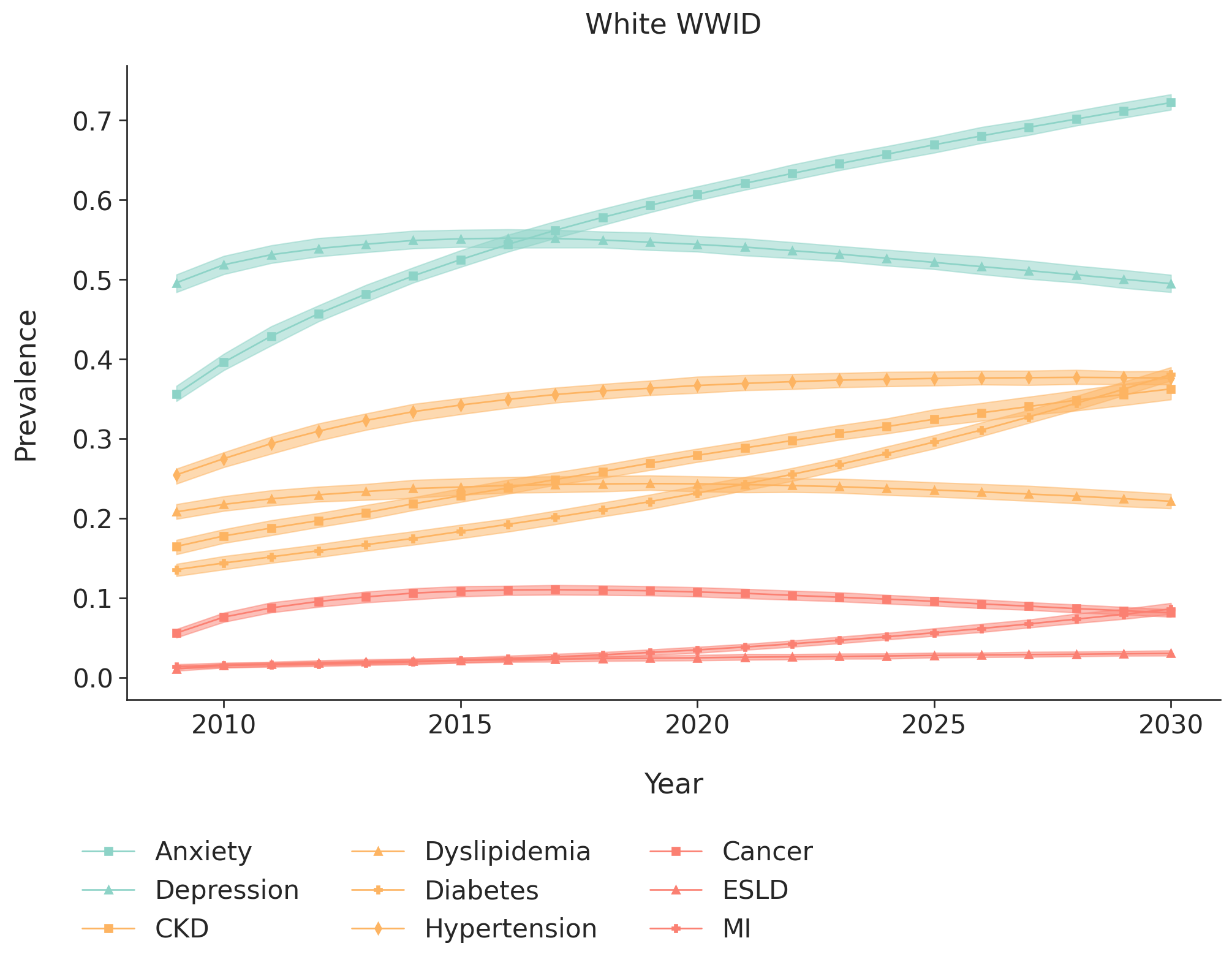 Black/African American women with injection drug use as their HIV acquisition risk factor 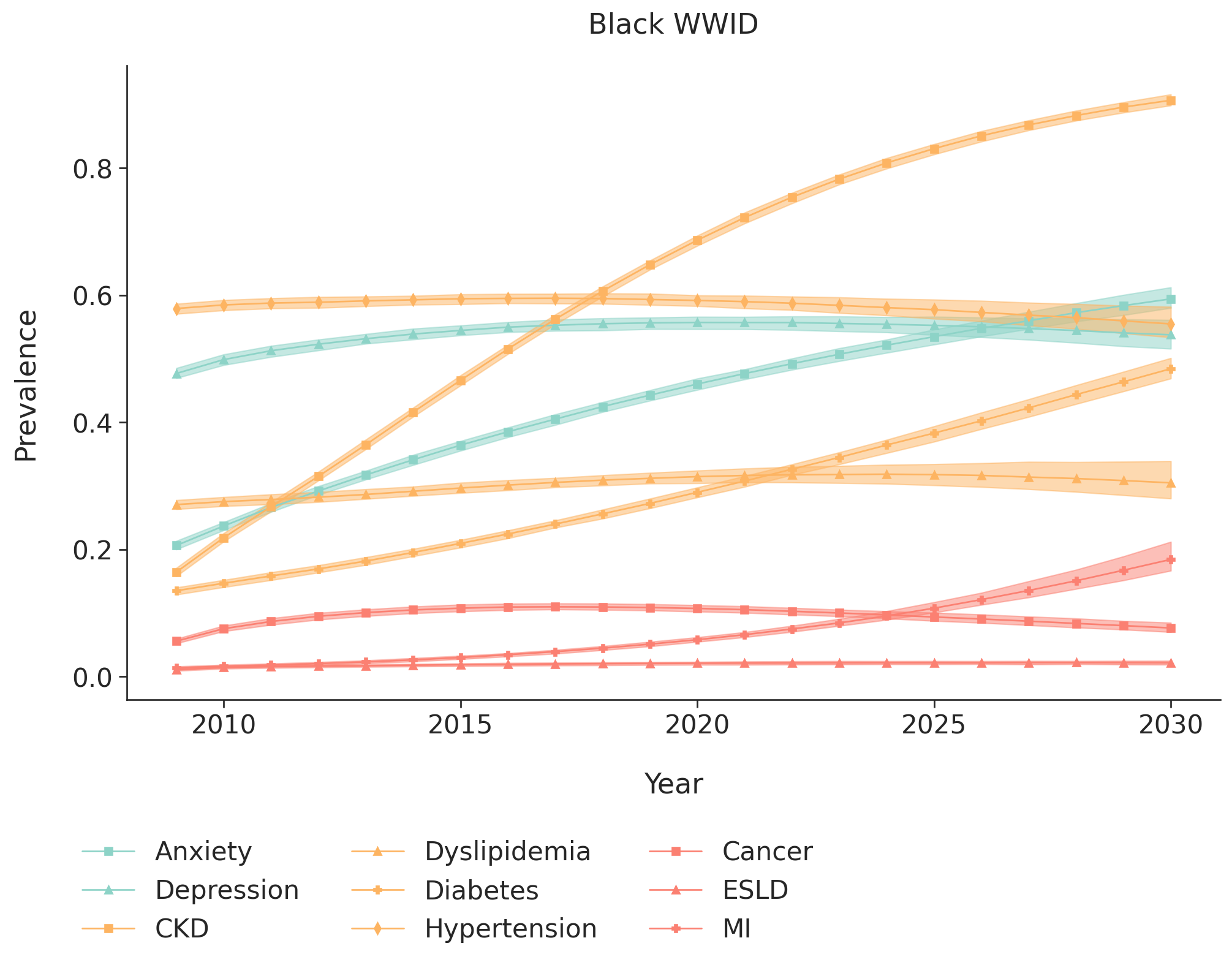 Hispanic women with injection drug use as their HIV acquisition risk factor 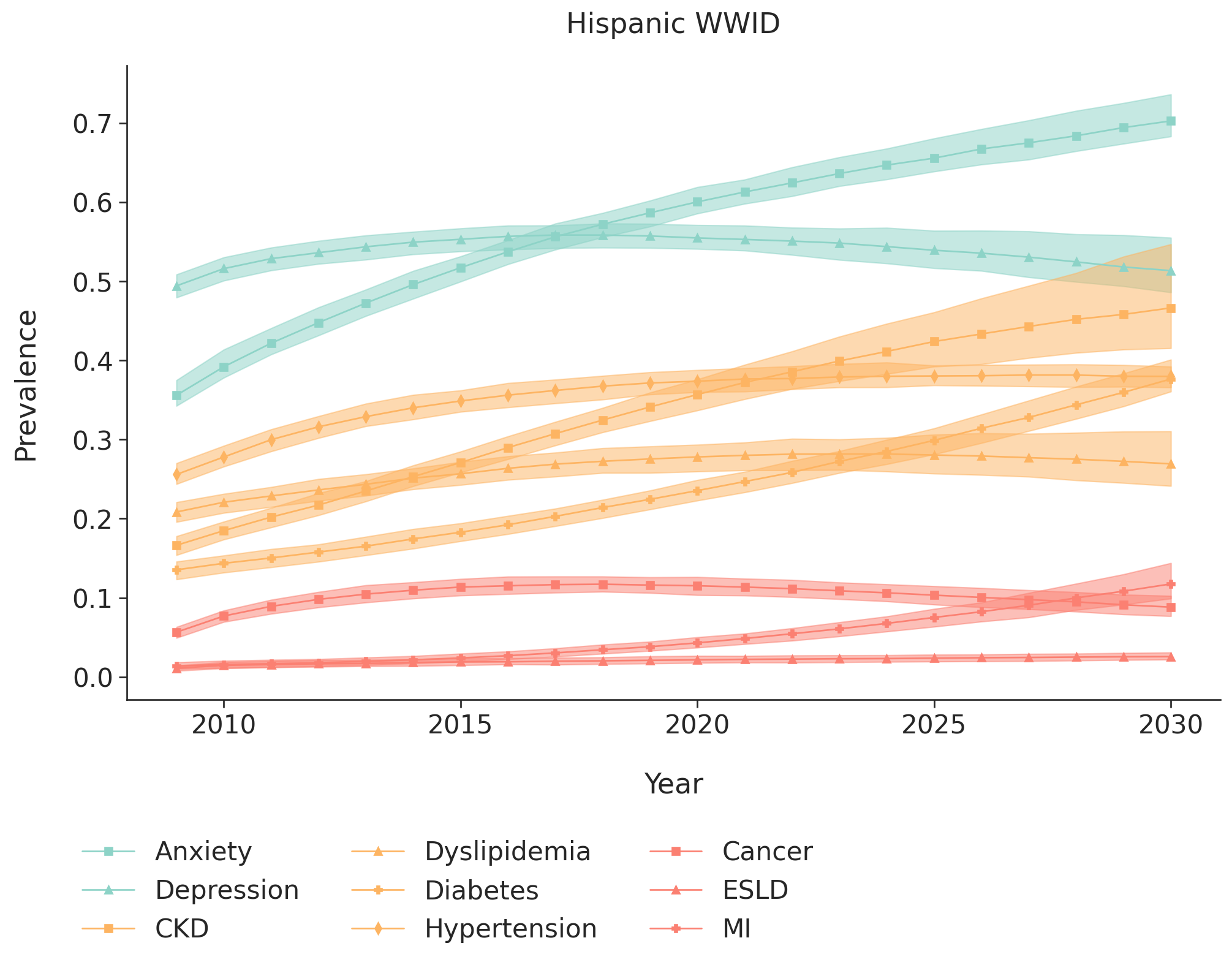 White heterosexual men 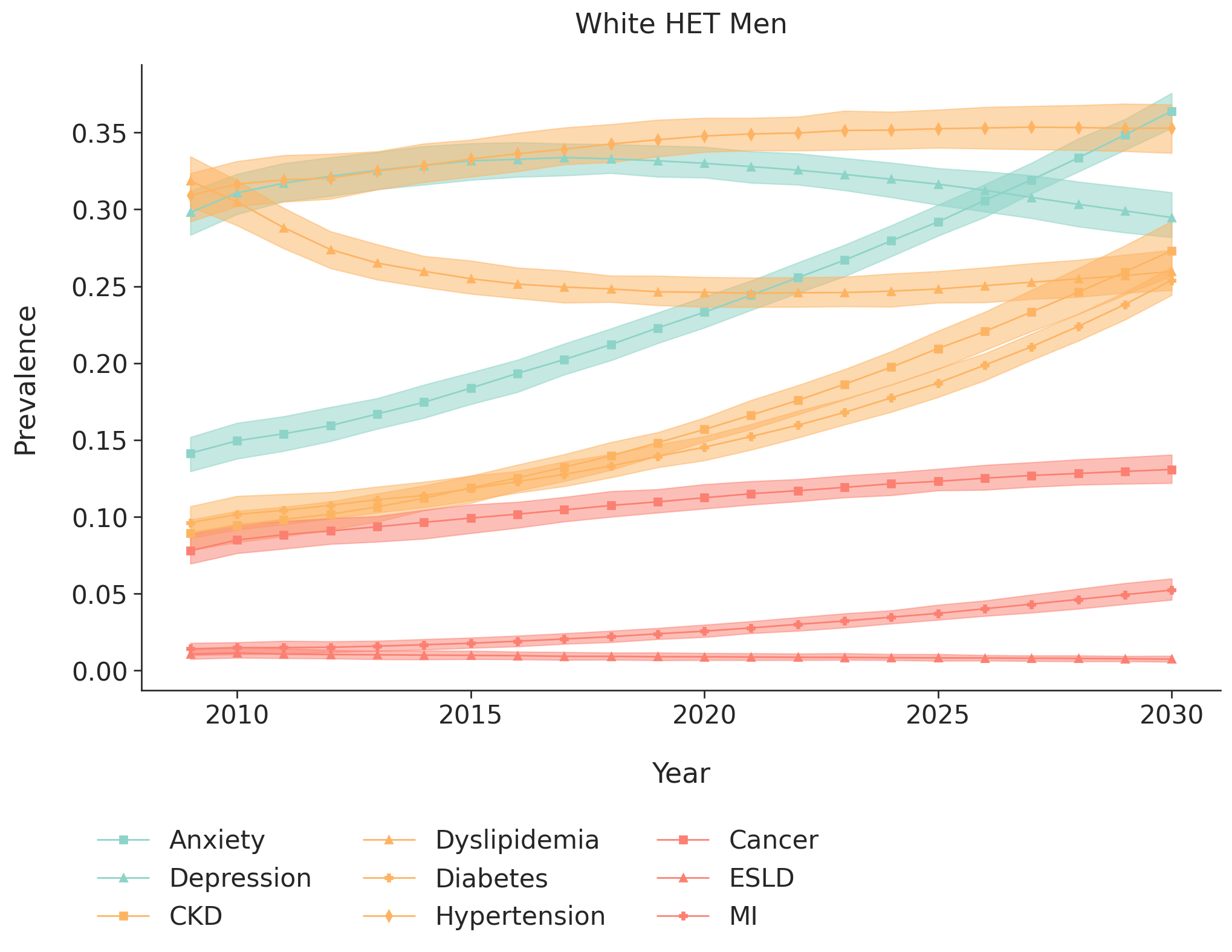 Black/African American heterosexual men 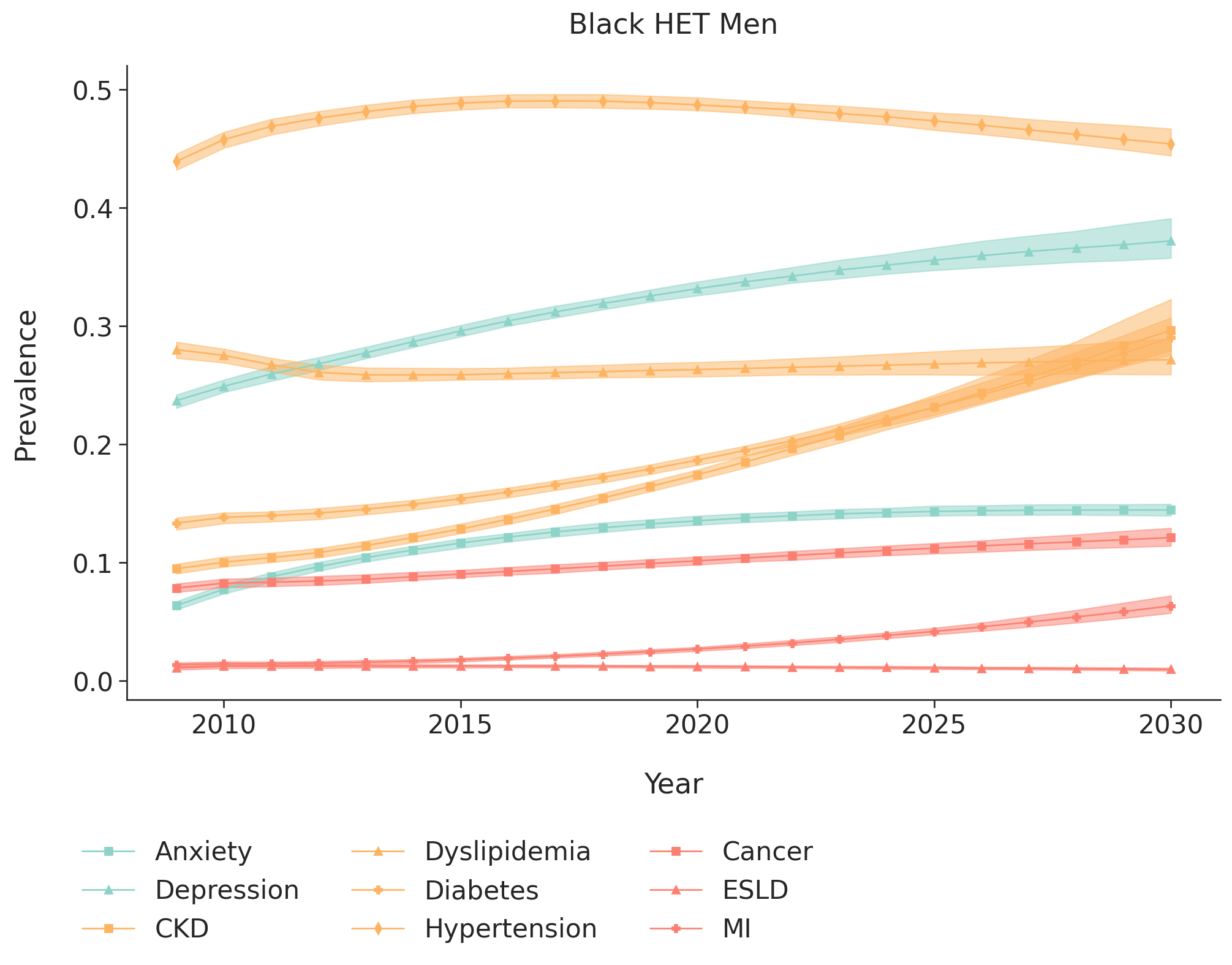 Hispanic heterosexual men 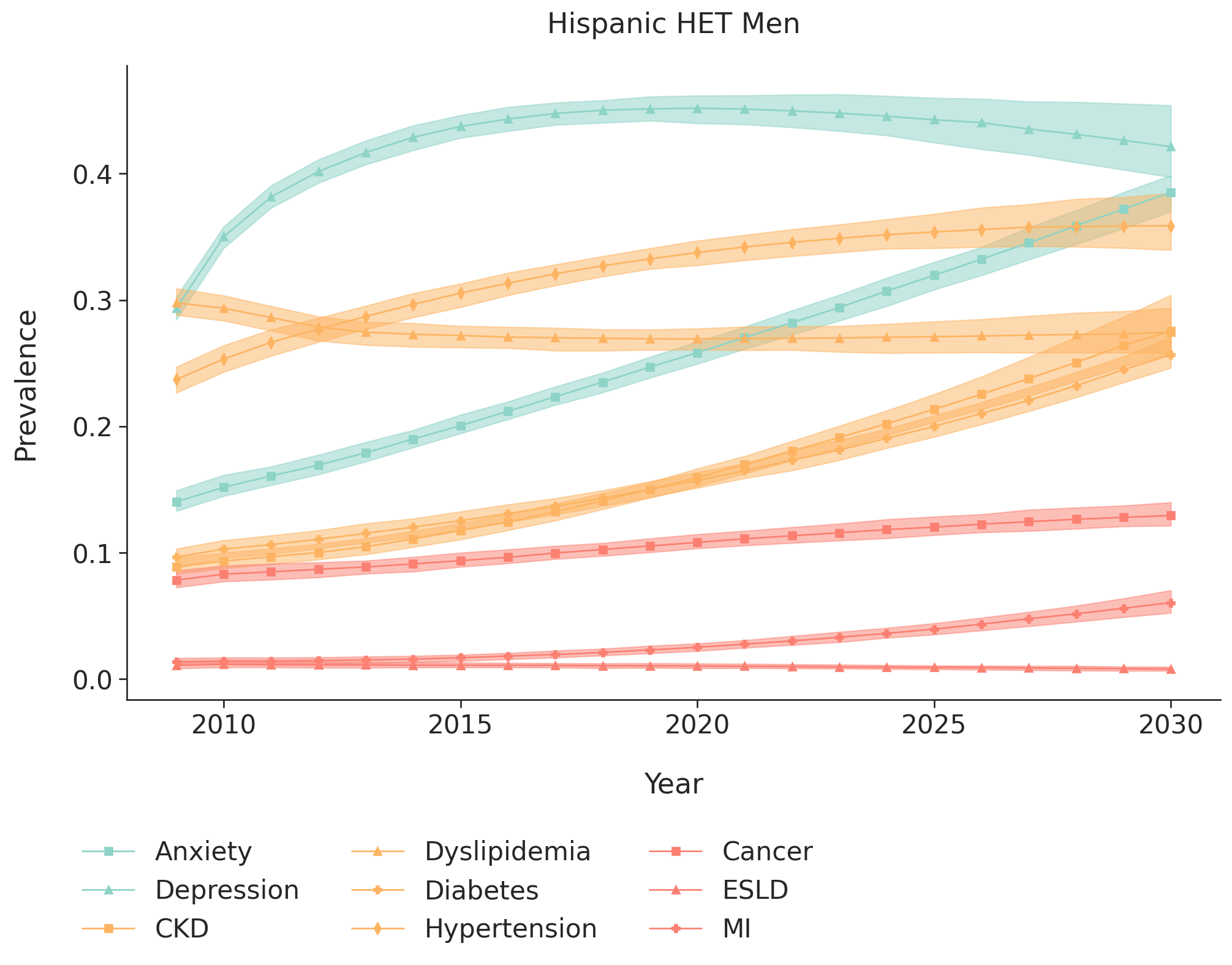 White heterosexual women 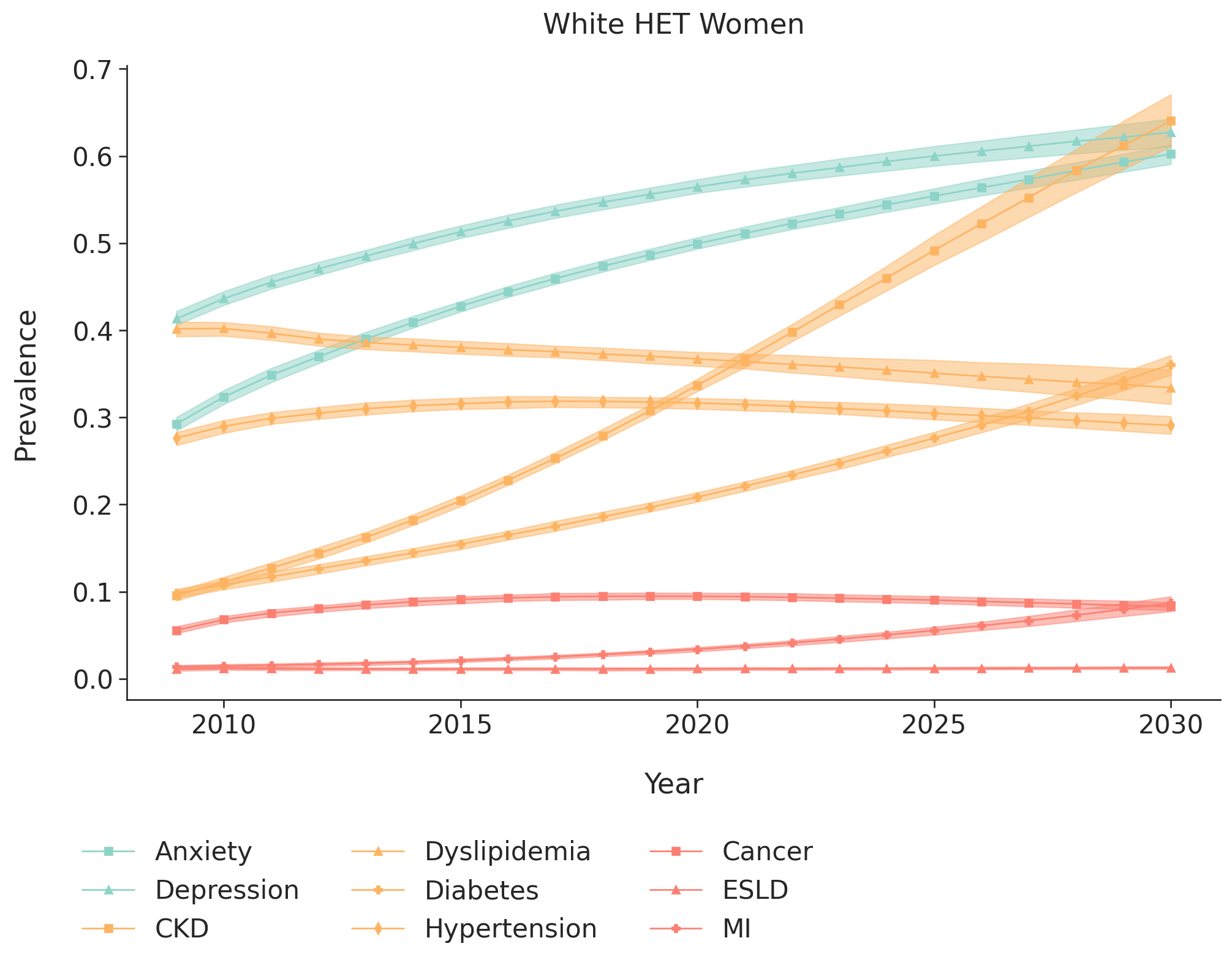 Black/African American heterosexual women 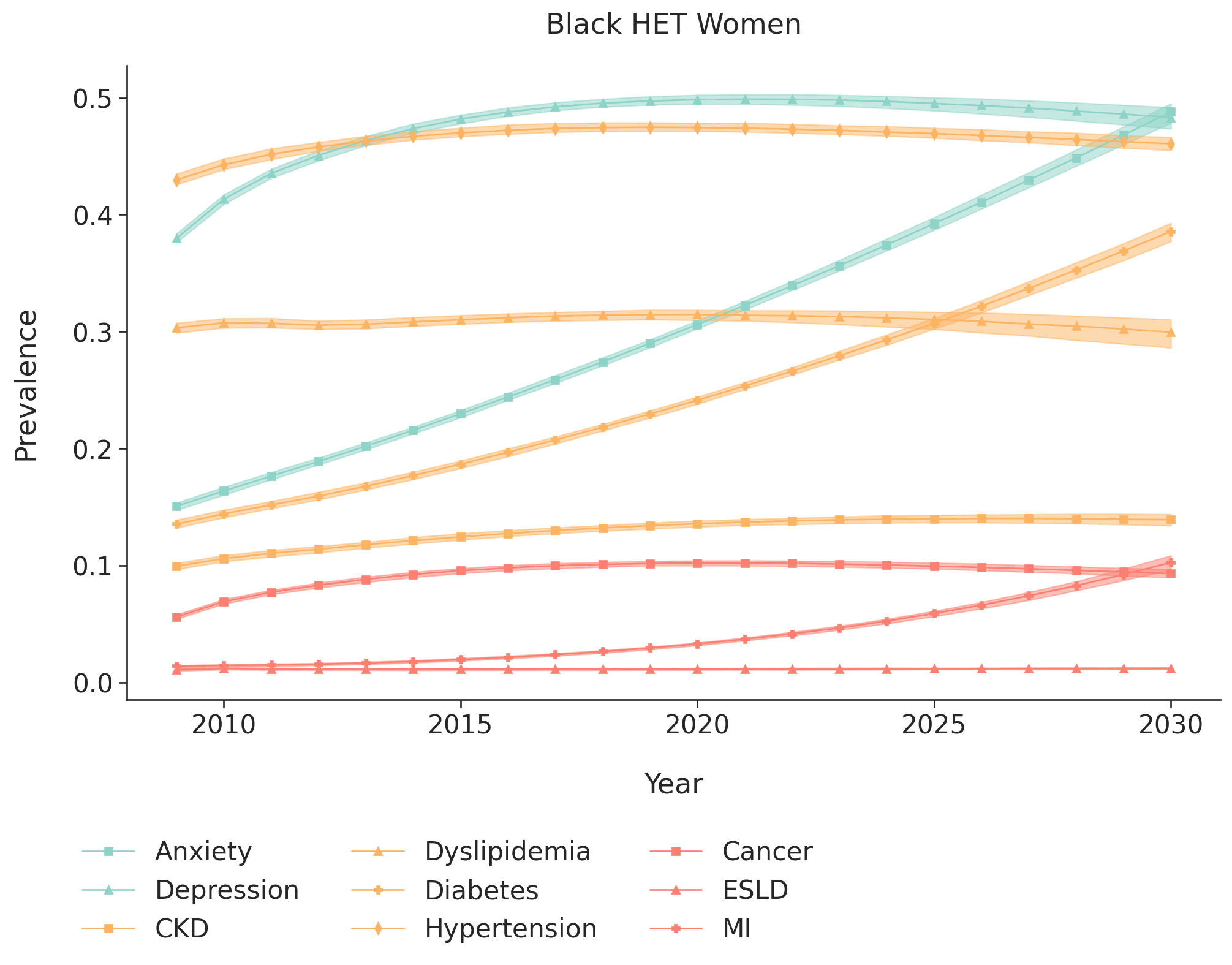 Hispanic heterosexual women 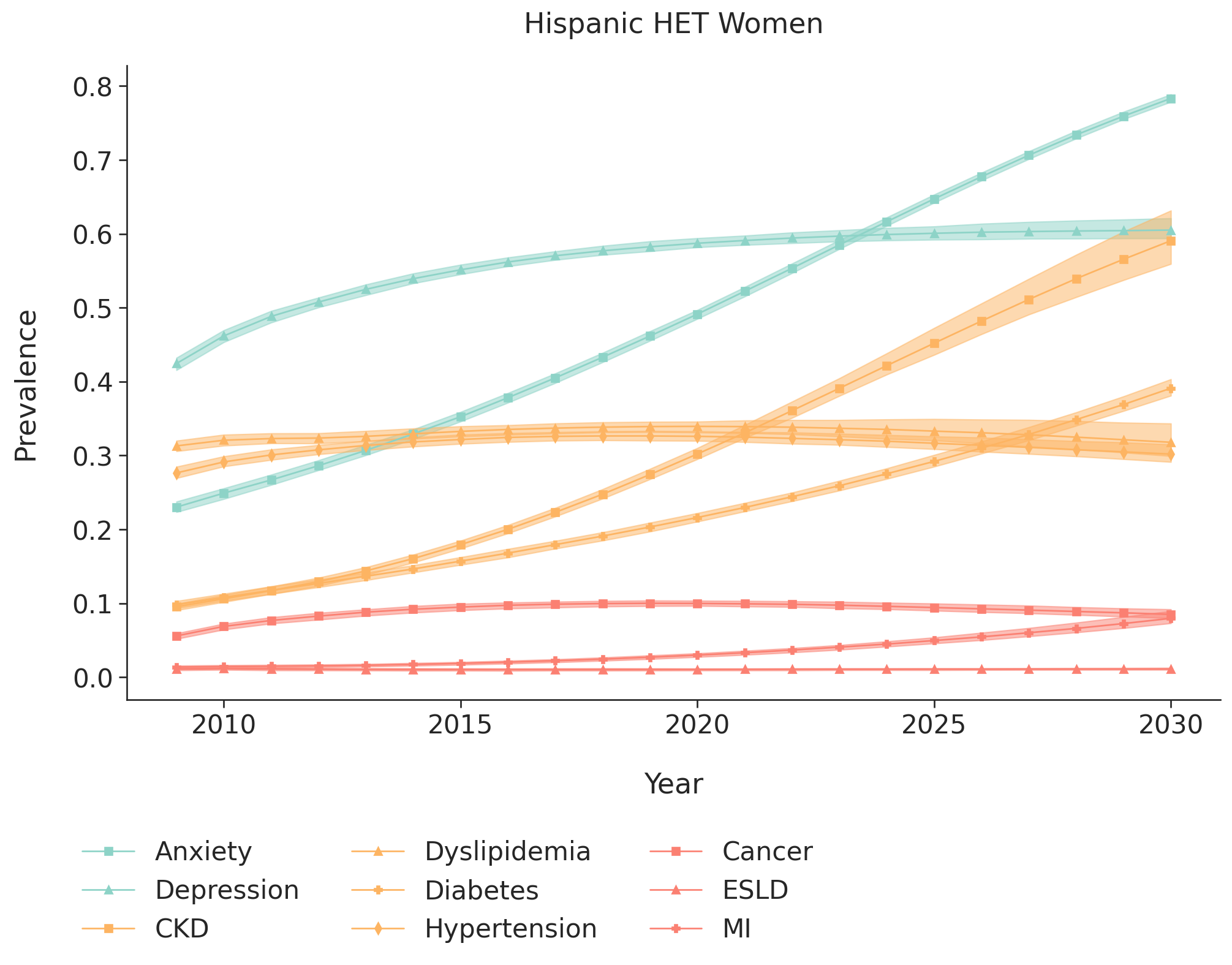 Footnotes:CKD=stage ≥3 chronic kidney diseaseESLD=end-stage renal diseaseMI=myocardial infarctionThe 95% interquartile range is estimated as the 2.5% and 97.5% range of results from running the simulation 200 times.Risk factor or comorbidityData sourceDefinitionSmokingEHR and patient-reported surveys (when available)Ever having EHR-based evidence or patient-reported smoking (collected via surveys) while under observationObesityEHRBody mass index ≥30 kg/m2 (height and weight measurements are exported from EHR)Hepatitis C virus infectionEHREver having EHR-based evidence of HCV infection while under observation, defined as: 1) a positive HCV antibody test, OR 2) a detectable HCV RNA, OR 3) the presence of an HCV genotype testDepression1EHRAn absorbing state from the month/day/year an individual has a major depressive disorder diagnosis.Anxiety1EHRAn absorbing state from the month/day/year an individual has a generalized anxiety disorder diagnosisDyslipidemia2EHRAn absorbing state from the month/day/year an individual first meets the following definition:1) total cholesterol ≥240 mg/dL, OR2) HDL ≤40 mg/dL for men or ≤50 for women, OR3) LDL ≥130 mg/dL, OR4) lipid-lowering medication prescriptionHypertension3EHRAn absorbing state from the month/day/year an individual first meets the following definition:1) prescription of anti-hypertension medications, AND 
2) a hypertension diagnosisStage ≥3 Chronic Kidney Disease3EHRAn absorbing state from the month/day/year an individual first meets the following definition: ever had eGFR <60 mL/min/1.73m2 consistently for at least 3 monthseGFR estimated using CKD-Epi equation that included an indicator for race.Diabetes3EHRAn absorbing state from the month/day/year an individual first meets the following definition:1) HgA1c >6.5%, OR 2) diabetes specific medication was prescribed OR 3) a Type 2 or unspecified diabetes diagnosis was recorded and diabetes-related medications were prescribedMyocardial infarction4EHR with validation by cardiologistsAn absorbing state from the month/day/year an individual who screens positive for a potential MI event has a validated MI event (regardless of MI type) as determined by an adjudication process. Once an MI event is validated, no subsequent events are investigated.Cancer (all types)5Cancer registries or EHR data that is validated for cancer diagnosisAn absorbing state from the month/day/year an individual first meets the following definition:1) Validated cancer diagnosis (all types) confirmed in a cancer registry2) Validated cancer diagnosis (all types) confirmed with review of the patient’s EHR following screening positive for a potential cancer diagnosis End-stage Renal Disease (ESLD)6EHR data that is validated for cancer diagnosisAn absorbing state from the month/day/year an individual who screens positive for a potential ESLD event has a validated MI event as determined with review of the patient’s EHR2020 (Projected)2020 (Projected)2030 (Projected)2030 (Projected)PEARLaPEARLaPEARLaPEARLaPEARLaN =674,531 [667,269, 680,808]N =914,738 [879,768, 946,129]914,738 [879,768, 946,129]914,738 [879,768, 946,129]Characteristicsn [95% interquartile range]% [95% interquartile range]n [95% interquartile range]% [95% interquartile range]% [95% interquartile range]% [95% interquartile range]Age (in years)<20699 [623, 777]0.1% [0.1%, 0.1%]1,210 [644, 1,914]0.1% [0.1%, 0.2%]0.1% [0.1%, 0.2%]0.1% [0.1%, 0.2%]20-2411,452 [11,045, 11,923]1.7% [1.6%, 1.8%]12,238 [9,983, 15,393]1.3% [1.1%, 1.7%]1.3% [1.1%, 1.7%]1.3% [1.1%, 1.7%]25-2940,556 [39,526, 41,461]6.0% [5.9%, 6.1%]40,794 [35,940, 46,208]4.5% [4.0%, 5.0%]4.5% [4.0%, 5.0%]4.5% [4.0%, 5.0%]30-3466,908 [65,750, 68,228]9.9% [9.8%, 10.0%]78,542 [71,076, 86,728]8.6% [8.0%, 9.2%]8.6% [8.0%, 9.2%]8.6% [8.0%, 9.2%]35-3963,128 [62,239, 63,976]9.4% [9.3%, 9.4%]101,300 [94,395, 108,110]11.1% [10.7%, 11.5%]11.1% [10.7%, 11.5%]11.1% [10.7%, 11.5%]40-4461,290 [60,471, 62,008]9.1% [9.0%, 9.2%]102,383 [97,978, 106,340]11.2% [11.0%, 11.4%]11.2% [11.0%, 11.4%]11.2% [11.0%, 11.4%]45-4980,046 [79,011, 81,014]11.9% [11.8%, 12.0%]85,847 [82,747, 89,462]9.4% [9.2%, 9.6%]9.4% [9.2%, 9.6%]9.4% [9.2%, 9.6%]50-5498,716 [97,661, 99,655]14.6% [14.6%, 14.7%]81,764 [78,706, 85,619]8.9% [8.7%, 9.2%]8.9% [8.7%, 9.2%]8.9% [8.7%, 9.2%]55-59101,289 [100,374, 102,209]15.0% [14.9%, 15.1%]95,226 [92,746, 98,155]10.4% [10.2%, 10.7%]10.4% [10.2%, 10.7%]10.4% [10.2%, 10.7%]60-6476,974 [76,159, 77,640]11.4% [11.3%, 11.5%]103,896 [101,773, 106,004]11.4% [11.1%, 11.7%]11.4% [11.1%, 11.7%]11.4% [11.1%, 11.7%]65-6944,785 [44,299, 45,235]6.6% [6.6%, 6.7%]95,728 [94,241, 97,315]10.5% [10.2%, 10.8%]10.5% [10.2%, 10.8%]10.5% [10.2%, 10.8%]70-7419,800 [19,506, 20,051]2.9% [2.9%, 3.0%]65,606 [64,550, 66,473]7.2% [7.0%, 7.4%]7.2% [7.0%, 7.4%]7.2% [7.0%, 7.4%]≥758,969 [8,740, 9,146]1.3% [1.3%, 1.4%]48,778 [47,990, 49,430]5.3% [5.2%, 5.5%]5.3% [5.2%, 5.5%]5.3% [5.2%, 5.5%]Male sex518,620 [512,548, 524,273]76.9% [76.5%, 77.2%]714,764 [682,892, 745,401]78.3% [77.1%, 79.4%]78.3% [77.1%, 79.4%]78.3% [77.1%, 79.4%]Race   White218,290 [214,789, 221,569]32.4% [32.0%, 32.8%]261,230 [244,612, 277,367]28.7% [27.1%, 30.4%]28.7% [27.1%, 30.4%]28.7% [27.1%, 30.4%]Black/AA298,157 [294,257, 302,535]44.2% [43.7%, 44.7%]395,170 [377,556, 417,044]43.2% [41.6%, 45.0%]43.2% [41.6%, 45.0%]43.2% [41.6%, 45.0%]Hispanic157,923 [155,092, 161,338]23.4% [23.0%, 23.8%]256,343 [238,487, 277,014]28.1% [26.5%, 29.8%]28.1% [26.5%, 29.8%]28.1% [26.5%, 29.8%]Sub-groupsMSM406,590 [400,695, 411,771]60.2% [59.8%, 60.6%]587,148 [557,766, 615,889]64.2% [62.7%, 65.7%]64.2% [62.7%, 65.7%]64.2% [62.7%, 65.7%]White MSM156,942 [153,957, 160,091]23.3% [22.9%, 23.7%]180,206 [165,009, 195,275]19.7% [18.3%, 21.2%]19.7% [18.3%, 21.2%]19.7% [18.3%, 21.2%]Black/AA MSM144,577 [141,991, 147,215]21.4% [21.0%, 21.8%]218,374 [205,294, 231,056]23.9% [22.3%, 25.3%]23.9% [22.3%, 25.3%]23.9% [22.3%, 25.3%]Hispanic MSM104,670 [102,075, 107,565]15.5% [15.2%, 15.9%]188,080 [171,296, 206,202]20.6% [19.1%, 22.3%]20.6% [19.1%, 22.3%]20.6% [19.1%, 22.3%]Men who injected drugs (MWID)b59,818 [58,188, 61,571]8.9% [8.6%, 9.1%]65,672 [58,566, 72,660]7.2% [6.4%, 8.0%]7.2% [6.4%, 8.0%]7.2% [6.4%, 8.0%]White MWID23,652 [22,821, 24,596]3.5% [3.4%, 3.6%]29,460 [25,892, 32,940]3.2% [2.8%, 3.6%]3.2% [2.8%, 3.6%]3.2% [2.8%, 3.6%]Black/AA MWID21,163 [20,455, 21,960]3.1% [3.0%, 3.3%]17,748 [14,339, 21,402]1.9% [1.6%, 2.3%]1.9% [1.6%, 2.3%]1.9% [1.6%, 2.3%]Hispanic MWID15,000 [14,319, 15,856]2.2% [2.1%, 2.3%]18,506 [15,363, 22,119]2.0% [1.7%, 2.4%]2.0% [1.7%, 2.4%]2.0% [1.7%, 2.4%]Women who injected drugs (WWID)27,804 [27,214, 28,423]4.1% [4.0%, 4.2%]31,149 [28,571, 33,665]3.4% [3.1%, 3.8%]3.4% [3.1%, 3.8%]3.4% [3.1%, 3.8%]White WWID9,592 [9,385, 9,815]1.4% [1.4%, 1.5%]13,401 [12,641, 14,275]1.5% [1.4%, 1.6%]1.5% [1.4%, 1.6%]1.5% [1.4%, 1.6%]Black/AA WWID14,222 [13,789, 14,647]2.1% [2.0%, 2.2%]12,936 [11,170, 14,740]1.4% [1.2%, 1.6%]1.4% [1.2%, 1.6%]1.4% [1.2%, 1.6%]Hispanic WWID3,994 [3,744, 4,258]0.6% [0.6%, 0.6%]4,820 [3,716, 5,969]0.5% [0.4%, 0.7%]0.5% [0.4%, 0.7%]0.5% [0.4%, 0.7%]Heterosexual men52,364 [50,896, 53,932]7.8% [7.5%, 8.0%]62,334 [55,279, 69,611]6.8% [6.0%, 7.6%]6.8% [6.0%, 7.6%]6.8% [6.0%, 7.6%]White heterosexual men6,840 [6,552, 7,200]1.0% [1.0%, 1.1%]9,369 [8,129, 10,942]1.0% [0.9%, 1.2%]1.0% [0.9%, 1.2%]1.0% [0.9%, 1.2%]Black/AA heterosexual men34,418 [33,156, 35,637]5.1% [4.9%, 5.3%]39,848 [33,775, 45,447]4.4% [3.7%, 5.0%]4.4% [3.7%, 5.0%]4.4% [3.7%, 5.0%]Hispanic heterosexual men11,108 [10,645, 11,564]1.6% [1.6%, 1.7%]12,998 [10,805, 15,224]1.4% [1.2%, 1.7%]1.4% [1.2%, 1.7%]1.4% [1.2%, 1.7%]Heterosexual women128,017 [125,848, 130,489]19.0% [18.7%, 19.3%]167,442 [158,018, 178,617]18.3% [17.2%, 19.5%]18.3% [17.2%, 19.5%]18.3% [17.2%, 19.5%]White heterosexual women21,160 [20,568, 21,912]3.1% [3.0%, 3.2%]28,882 [26,130, 32,486]3.2% [2.8%, 3.6%]3.2% [2.8%, 3.6%]3.2% [2.8%, 3.6%]Black/AA heterosexual women83,713 [82,236, 85,718]12.4% [12.2%, 12.7%]106,270 [99,595, 115,531]11.7% [10.8%, 12.6%]11.7% [10.8%, 12.6%]11.7% [10.8%, 12.6%]Hispanic heterosexual women 23,094 [22,053, 23,926]3.4% [3.3%, 3.6%]31,992 [27,464, 35,894]3.5% [3.0%, 4.0%]3.5% [3.0%, 4.0%]3.5% [3.0%, 4.0%]Mental ComorbiditiesAnxiety246,192 [243,773, 248,355]36.5% [36.3%, 36.7%]428,545 [415,882, 441,413]46.9% [46.4%, 47.6%]46.9% [46.4%, 47.6%]46.9% [46.4%, 47.6%]Depression317,676 [314,736, 320,336]47.1% [47.0%, 47.3%]445,518 [433,042, 457,839]48.8% [48.3%, 49.3%]48.8% [48.3%, 49.3%]48.8% [48.3%, 49.3%]≥1 mental comorbidity405,332 [401,727, 408,753]60.1% [59.9%, 60.3%]589,178 [570,913, 607,285]64.5% [64.0%, 65.1%]64.5% [64.0%, 65.1%]64.5% [64.0%, 65.1%]Physical Comorbidities   Chronic Kidney Disease111,940 [110,943, 112,766]16.6% [16.5%, 16.7%]227,423 [222,269, 231,579]24.9% [24.3%, 25.5%]24.9% [24.3%, 25.5%]24.9% [24.3%, 25.5%]  Dyslipidemia184,860 [183,476, 186,227]27.4% [27.2%, 27.5%]234,910 [230,381, 239,349]25.7% [25.2%, 26.3%]25.7% [25.2%, 26.3%]25.7% [25.2%, 26.3%]  Diabetes105,239 [104,253, 106,039]15.6% [15.5%, 15.7%]219,064 [213,758, 224,026]24.0% [23.5%, 24.6%]24.0% [23.5%, 24.6%]24.0% [23.5%, 24.6%]Hypertension239,688 [237,624, 241,812]35.5% [35.4%, 35.7%]287,116 [279,586, 295,007]31.4% [30.9%, 32.0%]31.4% [30.9%, 32.0%]31.4% [30.9%, 32.0%]Cancer75,944 [75,271, 76,556]11.3% [11.2%, 11.3%]104,010 [101,267, 106,318]11.4% [11.2%, 11.6%]11.4% [11.2%, 11.6%]11.4% [11.2%, 11.6%]End-Stage Liver Disease9,062 [8,903, 9,251]1.3% [1.3%, 1.4%]13,334 [13,036, 13,726]1.5% [1.4%, 1.5%]1.5% [1.4%, 1.5%]1.5% [1.4%, 1.5%]Myocardial Infarction21,934 [21,629, 22,205]3.2% [3.2%, 3.3%]72,294 [71,454, 72,971]7.9% [7.7%, 8.2%]7.9% [7.7%, 8.2%]7.9% [7.7%, 8.2%]Physical MultimorbidityNo physical comorbidities237,779 [234,498, 241,111]35.3% [35.0%, 35.4%]314,013 [294,246, 332,028]34.3% [33.3%, 35.2%]34.3% [33.3%, 35.2%]34.3% [33.3%, 35.2%]1 physical comorbidity226,742 [224,319, 229,149]33.6% [33.5%, 33.7%]275,250 [263,964, 285,241]30.1% [29.9%, 30.3%]30.1% [29.9%, 30.3%]30.1% [29.9%, 30.3%]≥2 physical comorbidities209,865 [208,443, 211,142]31.1% [31.0%, 31.3%]325,266 [319,409, 330,676]35.5% [34.7%, 36.5%]35.5% [34.7%, 36.5%]35.5% [34.7%, 36.5%]Mental and physical multimorbidity≥2 mental or physical comorbidities 393,150 [389,986, 395,791]58.3% [58.1%, 58.5%]579,564 [564,560, 593,592]63.4% [62.5%, 64.5%]63.4% [62.5%, 64.5%]63.4% [62.5%, 64.5%]≥1 mental and ≥2 physical comorbidities139,335 [138,445, 140,283]20.7% [20.5%, 20.8%]232,310 [228,637, 235,724]25.4% [24.8%, 26.1%]25.4% [24.8%, 26.1%]25.4% [24.8%, 26.1%]ART statusPWH using ART674,531 [667,269, 680,808]n/a914,738 [879,768, 946,129]n/an/an/a   ART initiators 32,963 [31,720, 34,059]n/a33,324 [28,488, 37,749]n/an/an/aDisengaged from ART used41,884 [41,375, 42,430]n/a33,208 [31,780, 34,612]n/an/an/aSubgroupMultimorbidity measurement2009201020102011201120122012201320132014201420152015201620162017201720182018201920192020202020212021202220222023202320242024202520252026202620272027202820282029202920302030Overall≥1 Ment.51%53%53%54%54%55%55%56%56%56%56%57%57%58%58%58%58%59%59%60%60%60%60%61%61%61%61%62%62%62%62%62%62%63%63%63%63%64%64%64%64%64%64%Overall≥2 Phys.25%26%26%27%27%27%27%28%28%28%28%29%29%29%29%30%30%30%30%31%31%31%31%32%32%32%32%32%32%33%33%33%33%34%34%34%34%35%35%35%35%36%36%Overall≥2 Any50%52%52%53%53%53%53%54%54%55%55%55%55%56%56%57%57%57%57%58%58%58%58%59%59%59%59%60%60%60%60%61%61%61%61%62%62%62%62%63%63%63%63%Overall≥1 Ment. & 2 Phys.13%14%14%15%15%16%16%17%17%17%17%18%18%19%19%19%19%20%20%20%20%21%21%21%21%22%22%22%22%23%23%23%23%23%23%24%24%24%24%25%25%25%25%White MSM≥1 Ment.56%57%57%58%58%59%59%60%60%61%61%62%62%63%63%64%64%64%64%65%65%66%66%66%66%67%67%67%67%68%68%68%68%69%69%69%69%70%70%70%70%71%71%White MSM≥2 Phys.25%26%26%26%26%26%26%26%26%27%27%27%27%27%27%28%28%28%28%29%29%29%29%29%29%30%30%30%30%31%31%32%32%32%32%33%33%33%33%34%34%35%35%White MSM≥2 Any52%54%54%54%54%55%55%55%55%56%56%57%57%58%58%58%58%59%59%60%60%60%60%61%61%62%62%62%62%63%63%64%64%64%64%65%65%66%66%66%66%67%67%White MSM≥1 Ment. & 2 Phys.14%15%15%16%16%16%16%17%17%17%17%18%18%18%18%19%19%19%19%20%20%20%20%21%21%21%21%22%22%23%23%23%23%24%24%24%24%25%25%26%26%26%26%Black/AA MSM≥1 Ment.43%44%44%45%45%45%45%46%46%46%46%47%47%47%47%48%48%48%48%48%48%48%48%49%49%49%49%49%49%49%49%49%49%49%49%49%49%49%49%49%49%49%49%Black/AA MSM≥2 Phys.22%23%23%23%23%22%22%22%22%22%22%23%23%23%23%23%23%23%23%24%24%24%24%24%24%25%25%25%25%26%26%26%26%27%27%27%27%28%28%29%29%29%29%Black/AA MSM≥2 Any42%43%43%43%43%43%43%43%43%43%43%43%43%43%43%44%44%44%44%44%44%45%45%45%45%45%45%45%45%46%46%46%46%46%46%47%47%47%47%48%48%48%48%Black/AA MSM≥1 Ment. & 2 Phys.9%11%11%11%11%11%11%12%12%12%12%12%12%13%13%13%13%13%13%14%14%14%14%14%14%15%15%15%15%15%15%16%16%16%16%16%16%17%17%17%17%17%17%Hispanic MSM≥1 Ment.56%58%58%58%58%58%59%59%59%59%60%60%61%61%61%61%62%62%62%62%63%63%63%63%64%64%65%65%65%65%65%65%66%66%66%66%67%67%67%67%67%67%Hispanic MSM≥2 Phys.19%20%19%19%19%19%19%19%19%19%19%19%19%19%19%19%19%19%20%20%20%20%20%20%20%20%20%20%20%20%20%20%21%21%21%21%21%21%21%21%21%21%Hispanic MSM≥2 Any46%48%49%49%48%48%49%49%49%49%50%50%50%50%51%51%52%52%52%52%53%53%53%53%54%54%55%55%55%55%56%56%56%56%57%57%57%57%58%58%58%58%Hispanic MSM≥1 Ment. & 2 Phys.11%12%12%12%12%12%13%13%13%13%13%13%14%14%14%14%14%14%14%14%15%15%15%15%15%15%15%15%15%15%16%16%16%16%16%16%16%16%16%16%17%17%White MWID≥1 Ment.60%62%63%63%64%64%65%65%66%66%67%67%68%68%69%69%69%69%70%70%71%71%72%72%73%73%74%74%74%74%75%75%76%76%77%77%78%78%78%78%79%79%White MWID≥2 Phys.25%28%30%30%31%31%32%32%34%34%35%35%36%36%37%37%38%38%38%38%39%39%40%40%40%40%41%41%41%41%41%41%41%41%42%42%42%42%42%42%42%42%White MWID≥2 Any56%59%60%60%61%61%62%62%63%63%64%64%65%65%66%66%67%67%68%68%69%69%69%69%70%70%71%71%71%71%72%72%72%72%73%73%74%74%74%74%75%75%White MWID≥1 Ment. & 2 Phys.15%18%19%19%21%21%22%22%23%23%24%24%26%26%27%27%28%28%28%28%29%29%30%30%31%31%31%31%32%32%33%33%33%33%33%33%34%34%34%34%35%35%Black/AA MWID≥1 Ment.45%47%48%48%49%49%51%51%52%52%53%53%55%55%56%56%57%57%58%58%60%60%61%61%62%62%63%63%65%65%66%66%67%67%69%69%70%70%71%71%73%73%Black/AA MWID≥2 Phys.36%39%41%41%43%43%44%44%46%46%47%47%48%48%49%49%50%50%51%51%52%52%52%52%53%53%53%53%54%54%54%54%54%54%54%54%53%53%53%53%53%53%Black/AA MWID≥2 Any57%60%62%62%64%64%65%65%67%67%68%68%69%69%70%70%71%71%72%72%73%73%74%74%75%75%76%76%76%76%77%77%78%78%78%78%79%79%79%79%80%80%Black/AA MWID≥1 Ment. & 2 Phys.16%19%20%20%22%22%23%23%24%24%26%26%27%27%28%28%29%29%30%30%31%31%32%32%33%33%34%34%35%35%36%36%36%36%37%37%38%38%38%38%38%38%Hispanic MWID≥1 Ment.56%58%59%59%60%60%62%62%63%63%64%64%66%66%67%67%68%68%70%70%71%71%72%72%74%74%76%76%77%77%79%79%80%80%82%82%84%84%85%85%87%87%Hispanic MWID≥2 Phys.30%33%34%34%35%35%36%36%38%38%39%39%40%40%41%41%42%42%43%43%44%44%45%45%46%46%47%47%47%47%49%49%50%50%51%51%53%53%55%55%57%57%Hispanic MWID≥2 Any58%60%62%62%63%63%64%64%65%65%67%67%68%68%70%70%71%71%73%73%74%74%75%75%77%77%78%78%79%79%81%81%82%82%84%84%85%85%86%86%88%88%Hispanic MWID≥1 Ment. & 2 Phys.17%19%21%21%22%22%23%23%25%25%26%26%27%27%29%29%30%30%31%31%32%32%34%34%35%35%36%36%38%38%39%39%41%41%43%43%45%45%47%47%50%50%White WWID≥1 Ment.67%70%72%72%73%73%74%74%75%75%76%76%77%77%77%77%78%78%78%78%79%79%79%79%79%79%80%80%80%80%81%81%81%81%81%81%82%82%82%82%83%83%White WWID≥2 Phys.20%23%25%25%27%27%29%29%31%31%32%32%33%33%34%34%35%35%36%36%37%37%38%38%39%39%40%40%41%41%42%42%42%42%43%43%44%44%45%45%46%46%White WWID≥2 Any54%59%62%62%65%65%67%67%69%69%70%70%71%71%72%72%73%73%74%74%74%74%75%75%75%75%76%76%76%76%77%77%77%77%78%78%78%78%79%79%79%79%White WWID≥1 Ment. & 2 Phys.13%16%19%19%20%20%22%22%24%24%25%25%26%26%27%27%28%28%29%29%30%30%31%31%32%32%33%33%34%34%34%34%35%35%36%36%37%37%38%38%39%39%Black/AA WWID≥1 Ment.58%62%64%64%66%66%67%67%69%69%70%70%71%71%72%72%73%73%74%74%75%75%75%75%76%76%76%76%77%77%78%78%78%78%78%78%79%79%79%79%79%79%Black/AA WWID≥2 Phys.35%40%43%43%47%47%50%50%53%53%56%56%58%58%61%61%63%63%65%65%67%67%69%69%71%71%72%72%73%73%74%74%75%75%76%76%77%77%78%78%78%78%Black/AA WWID≥2 Any63%67%70%70%73%73%75%75%77%77%79%79%81%81%83%83%84%84%86%86%87%87%88%88%89%89%90%90%91%91%91%91%92%92%92%92%93%93%93%93%93%93%Black/AA WWID≥1 Ment. & 2 Phys.20%24%28%28%31%31%34%34%37%37%39%39%42%42%44%44%47%47%49%49%51%51%52%52%54%54%55%55%57%57%58%58%59%59%60%60%61%61%62%62%63%63%Hispanic WWID≥1 Ment.67%70%72%72%73%73%74%74%75%75%76%76%77%77%78%78%78%78%79%79%79%79%79%79%80%80%80%80%81%81%81%81%81%81%81%81%82%82%82%82%82%82%Hispanic WWID≥2 Phys.20%24%26%26%29%29%31%31%33%33%35%35%37%37%38%38%40%40%41%41%43%43%44%44%45%45%46%46%47%47%48%48%49%49%50%50%50%50%51%51%52%52%Hispanic WWID≥2 Any54%59%63%63%65%65%68%68%70%70%71%71%73%73%74%74%75%75%76%76%77%77%78%78%79%79%79%79%80%80%80%80%80%80%81%81%81%81%81%81%82%82%Hispanic WWID≥1 Ment. & 2 Phys.13%17%19%19%21%21%23%23%25%25%27%27%29%29%30%30%32%32%33%33%34%34%35%35%36%36%38%38%39%39%39%39%40%40%41%41%42%42%43%43%44%44%White Heterosexual Men≥1 Ment.40%41%41%41%41%41%41%41%41%41%42%42%42%42%42%42%42%42%43%43%43%43%43%43%44%44%44%44%44%44%45%45%45%45%46%46%46%46%47%47%48%48%White Heterosexual Men≥2 Phys.22%23%23%23%23%23%24%24%24%24%25%25%26%26%26%26%27%27%28%28%28%28%29%29%30%30%31%31%32%32%33%33%34%34%35%35%36%36%37%37%39%39%White Heterosexual Men≥2 Any41%42%42%42%42%42%42%42%43%43%44%44%44%44%45%45%46%46%47%47%48%48%49%49%50%50%51%51%52%52%53%53%54%54%55%55%56%56%57%57%58%58%White Heterosexual Men≥1 Ment. & 2 Phys.9%10%10%10%10%10%11%11%11%11%12%12%12%12%12%12%13%13%13%13%14%14%14%14%15%15%15%15%16%16%16%16%17%17%18%18%18%18%19%19%20%20%Black/AA Heterosexual Men≥1 Ment.29%30%32%32%33%33%34%34%35%35%36%36%37%37%37%37%38%38%39%39%39%39%40%40%40%40%41%41%41%41%41%41%42%42%42%42%42%42%42%42%43%43%Black/AA Heterosexual Men≥2 Phys.28%29%30%30%30%30%31%31%31%31%32%32%33%33%34%34%35%35%35%35%36%36%37%37%38%38%39%39%40%40%40%40%41%41%42%42%43%43%44%44%45%45%Black/AA Heterosexual Men≥2 Any41%43%44%44%44%44%46%46%47%47%48%48%49%49%50%50%51%51%52%52%52%52%53%53%54%54%55%55%55%55%56%56%57%57%58%58%58%58%59%59%60%60%Black/AA Heterosexual Men≥1 Ment. & 2 Phys.8%9%10%10%10%10%11%11%11%11%12%12%13%13%13%13%14%14%15%15%15%15%16%16%16%16%17%17%17%17%18%18%19%19%19%19%20%20%20%20%21%21%Hispanic Heterosexual Men≥1 Ment.39%42%44%44%45%45%46%46%47%47%48%48%48%48%49%49%49%49%49%49%50%50%50%50%50%50%51%51%51%51%51%51%52%52%52%52%52%52%53%53%53%53%Hispanic Heterosexual Men≥2 Phys.19%20%21%21%22%22%22%22%23%23%24%24%25%25%26%26%27%27%28%28%29%29%30%30%31%31%32%32%33%33%34%34%35%35%37%37%38%38%39%39%40%40%Hispanic Heterosexual Men≥2 Any37%40%42%42%44%44%45%45%47%47%48%48%49%49%50%50%52%52%53%53%54%54%55%55%56%56%56%56%57%57%58%58%59%59%60%60%61%61%62%62%63%63%Hispanic Heterosexual Men≥1 Ment. & 2 Phys.7%9%10%10%10%10%11%11%12%12%13%13%13%13%14%14%15%15%15%15%16%16%17%17%17%17%18%18%19%19%19%19%20%20%21%21%22%22%22%22%23%23%White Heterosexual Women≥1 Ment.59%60%62%62%63%63%64%64%66%66%67%67%68%68%69%69%69%69%70%70%71%71%72%72%72%72%73%73%74%74%74%74%75%75%75%75%76%76%76%76%77%77%White Heterosexual Women≥2 Phys.23%26%28%28%29%29%31%31%32%32%34%34%35%35%37%37%38%38%40%40%41%41%43%43%44%44%46%46%47%47%49%49%50%50%51%51%53%53%54%54%56%56%White Heterosexual Women≥2 Any53%57%59%59%60%60%62%62%64%64%65%65%67%67%68%68%69%69%70%70%71%71%72%72%74%74%75%75%76%76%77%77%78%78%78%78%79%79%81%81%82%82%White Heterosexual Women≥1 Ment. & 2 Phys.14%16%18%18%19%19%21%21%22%22%24%24%25%25%27%27%28%28%30%30%31%31%32%32%34%34%35%35%37%37%38%38%40%40%41%41%42%42%44%44%45%45%Black/AA Heterosexual Women≥1 Ment.47%50%52%52%54%54%55%55%57%57%58%58%58%58%59%59%60%60%60%60%61%61%61%61%62%62%62%62%63%63%64%64%64%64%65%65%65%65%66%66%67%67%Black/AA Heterosexual Women≥2 Phys.28%30%31%31%32%32%33%33%34%34%35%35%36%36%36%36%37%37%38%38%38%38%39%39%39%39%40%40%40%40%41%41%42%42%42%42%43%43%43%43%44%44%Black/AA Heterosexual Women≥2 Any50%53%55%55%57%57%58%58%59%59%60%60%61%61%62%62%63%63%64%64%65%65%65%65%66%66%67%67%67%67%68%68%69%69%69%69%70%70%71%71%72%72%Black/AA Heterosexual Women≥1 Ment. & 2 Phys.13%15%17%17%18%18%19%19%20%20%21%21%22%22%23%23%23%23%24%24%25%25%25%25%26%26%26%26%27%27%27%27%28%28%29%29%29%29%30%30%31%31%Hispanic Heterosexual Women≥1 Ment.56%59%61%61%62%62%64%64%65%65%66%66%68%68%69%69%70%70%71%71%72%72%73%73%75%75%76%76%77%77%79%79%80%80%81%81%83%83%84%84%86%86%Hispanic Heterosexual Women≥2 Phys.20%23%25%25%26%26%28%28%30%30%31%31%33%33%34%34%36%36%38%38%39%39%41%41%43%43%44%44%46%46%47%47%49%49%50%50%52%52%53%53%55%55%Hispanic Heterosexual Women≥2 Any48%52%54%54%57%57%59%59%61%61%63%63%65%65%67%67%69%69%70%70%72%72%74%74%75%75%77%77%78%78%80%80%81%81%83%83%84%84%85%85%86%86%Hispanic Heterosexual Women≥1 Ment. & 2 Phys.11%13%15%15%17%17%18%18%20%20%22%22%23%23%25%25%26%26%28%28%29%29%31%31%33%33%34%34%36%36%38%38%40%40%41%41%43%43%45%45%47%47%SubgroupComorbidity / Multimorbidity201020202030OverallAnxiety24.1% [23.9%, 24.2%]36.5% [36.3%, 36.7%]46.9% [46.4%, 47.6%]OverallDepression39.9% [39.7%, 40.1%]47.1% [47.0%, 47.3%]48.8% [48.3%, 49.3%]OverallCKD10.0% [10.0%, 10.1%]16.6% [16.5%, 16.7%]24.9% [24.3%, 25.5%]OverallDyslipidemia30.2% [30.1%, 30.3%]27.4% [27.2%, 27.5%]25.7% [25.2%, 26.3%]OverallDiabetes11.5% [11.4%, 11.6%]15.6% [15.5%, 15.7%]24.0% [23.5%, 24.6%]OverallHypertension36.7% [36.6%, 36.9%]35.5% [35.4%, 35.7%]31.4% [30.9%, 32.0%]OverallCancer9.5% [9.5%, 9.6%]11.3% [11.2%, 11.3%]11.4% [11.2%, 11.6%]OverallESLD1.2% [1.2%, 1.2%]1.3% [1.3%, 1.4%]1.5% [1.4%, 1.5%]OverallMI1.6% [1.6%, 1.6%]3.2% [3.2%, 3.3%]7.9% [7.7%, 8.2%]Overall≥1 Ment.53.1% [52.9%, 53.2%]60.1% [59.9%, 60.3%]64.5% [64.0%, 65.1%]Overall≥2 Phys.26.4% [26.3%, 26.6%]31.1% [31.0%, 31.3%]35.5% [34.7%, 36.5%]Overall≥2 Any52.0% [51.9%, 52.2%]58.3% [58.1%, 58.5%]63.4% [62.5%, 64.5%]Overall≥1 Ment. & ≥2 Phys.14.3% [14.2%, 14.4%]20.7% [20.5%, 20.8%]25.4% [24.8%, 26.1%]White MSMAnxiety28.8% [28.5%, 29.1%]44.2% [43.9%, 44.4%]53.8% [52.5%, 55.2%]White MSMDepression41.7% [41.3%, 42.0%]49.5% [49.2%, 49.8%]53.0% [51.9%, 54.4%]White MSMCKD8.3% [8.2%, 8.5%]15.9% [15.7%, 16.1%]26.9% [25.6%, 28.4%]White MSMDyslipidemia35.1% [34.8%, 35.3%]31.2% [30.8%, 31.5%]29.4% [27.9%, 31.1%]White MSMDiabetes7.6% [7.5%, 7.8%]9.0% [8.9%, 9.2%]13.9% [13.2%, 14.6%]White MSMHypertension31.0% [30.7%, 31.3%]28.9% [28.6%, 29.2%]26.6% [25.8%, 27.6%]White MSMCancer13.7% [13.5%, 13.9%]14.8% [14.6%, 15.0%]15.8% [15.1%, 16.6%]White MSMESLD1.1% [1.0%, 1.1%]1.2% [1.1%, 1.2%]1.4% [1.3%, 1.4%]White MSMMI1.9% [1.8%, 2.0%]3.7% [3.6%, 3.8%]10.0% [9.4%, 10.8%]White MSM≥1 Ment.57.3% [57.0%, 57.6%]65.7% [65.4%, 66.0%]70.7% [69.5%, 72.0%]White MSM≥2 Phys.25.7% [25.4%, 25.9%]29.0% [28.6%, 29.4%]34.8% [32.8%, 36.9%]White MSM≥2 Any53.8% [53.5%, 54.1%]60.3% [59.9%, 60.8%]67.1% [64.8%, 69.7%]White MSM≥1 Ment. & ≥2 Phys.14.9% [14.7%, 15.1%]20.5% [20.2%, 20.7%]26.2% [24.6%, 28.0%]Black/AA MSMAnxiety15.5% [15.2%, 15.8%]22.5% [22.2%, 22.7%]26.6% [26.2%, 27.2%]Black/AA MSMDepression35.4% [35.0%, 35.7%]39.8% [39.6%, 40.1%]39.4% [38.8%, 40.1%]Black/AA MSMCKD8.5% [8.3%, 8.8%]11.4% [11.2%, 11.6%]21.4% [20.6%, 22.2%]Black/AA MSMDyslipidemia24.6% [24.2%, 24.9%]16.8% [16.6%, 17.0%]13.0% [12.5%, 13.5%]Black/AA MSMDiabetes10.3% [10.0%, 10.5%]15.1% [14.8%, 15.2%]26.9% [26.1%, 27.6%]Black/AA MSMHypertension38.6% [38.2%, 39.0%]37.3% [37.0%, 37.6%]33.2% [32.6%, 33.9%]Black/AA MSMCancer7.2% [7.0%, 7.4%]7.8% [7.6%, 7.9%]8.0% [7.7%, 8.2%]Black/AA MSMESLD1.1% [1.0%, 1.2%]1.3% [1.2%, 1.3%]1.5% [1.4%, 1.6%]Black/AA MSMMI1.4% [1.3%, 1.5%]2.4% [2.4%, 2.5%]5.9% [5.6%, 6.2%]Black/AA MSM≥1 Ment.44.4% [44.1%, 44.8%]48.5% [48.2%, 48.8%]49.5% [48.9%, 50.2%]Black/AA MSM≥2 Phys.22.7% [22.4%, 23.1%]24.1% [23.8%, 24.4%]29.3% [28.4%, 30.4%]Black/AA MSM≥2 Any43.5% [43.2%, 43.9%]44.6% [44.2%, 44.9%]48.2% [47.0%, 49.4%]Black/AA MSM≥1 Ment. & ≥2 Phys.10.6% [10.4%, 10.8%]14.0% [13.8%, 14.2%]17.4% [16.7%, 18.1%]Hispanic MSMAnxiety29.2% [28.8%, 29.6%]43.2% [42.8%, 43.6%]53.0% [51.8%, 54.2%]Hispanic MSMDepression43.0% [42.6%, 43.4%]50.9% [50.5%, 51.3%]53.8% [52.5%, 55.3%]Hispanic MSMCKD7.7% [7.5%, 8.0%]9.3% [9.1%, 9.5%]13.1% [12.3%, 13.8%]Hispanic MSMDyslipidemia30.1% [29.7%, 30.5%]29.3% [28.9%, 29.7%]31.9% [30.5%, 33.3%]Hispanic MSMDiabetes9.1% [8.9%, 9.3%]8.4% [8.2%, 8.6%]10.8% [10.4%, 11.3%]Hispanic MSMHypertension22.3% [21.8%, 22.7%]18.5% [18.3%, 18.8%]15.1% [14.6%, 15.6%]Hispanic MSMCancer10.9% [10.6%, 11.1%]10.0% [9.8%, 10.2%]9.4% [9.1%, 9.7%]Hispanic MSMESLD1.1% [1.0%, 1.2%]1.1% [1.0%, 1.2%]1.2% [1.1%, 1.2%]Hispanic MSMMI1.4% [1.3%, 1.5%]2.1% [2.0%, 2.1%]4.4% [4.1%, 4.8%]Hispanic MSM≥1 Ment.57.5% [57.1%, 57.9%]62.9% [62.6%, 63.3%]67.5% [66.3%, 68.8%]Hispanic MSM≥2 Phys.19.5% [19.2%, 19.9%]19.7% [19.3%, 20.0%]21.3% [20.0%, 22.5%]Hispanic MSM≥2 Any48.4% [47.9%, 48.8%]52.9% [52.4%, 53.3%]58.3% [56.4%, 60.4%]Hispanic MSM≥1 Ment. & ≥2 Phys.11.7% [11.4%, 12.0%]14.5% [14.2%, 14.8%]16.6% [15.6%, 17.7%]White MWIDAnxiety38.4% [37.7%, 39.2%]51.1% [50.4%, 51.8%]65.2% [63.9%, 66.7%]White MWIDDepression39.2% [38.6%, 40.0%]46.3% [45.6%, 47.0%]51.5% [50.7%, 52.5%]White MWIDCKD8.7% [8.3%, 9.1%]18.4% [17.9%, 19.0%]30.2% [28.7%, 31.8%]White MWIDDyslipidemia31.3% [30.6%, 32.0%]30.5% [29.7%, 31.4%]25.9% [24.4%, 27.7%]White MWIDDiabetes12.2% [11.8%, 12.6%]19.5% [19.0%, 20.1%]23.9% [22.5%, 25.7%]White MWIDHypertension40.9% [40.1%, 41.6%]43.5% [42.6%, 44.3%]38.7% [37.3%, 40.5%]White MWIDCancer8.5% [8.1%, 8.9%]14.9% [14.4%, 15.4%]18.5% [17.5%, 19.9%]White MWIDESLD1.4% [1.2%, 1.6%]2.3% [2.1%, 2.5%]2.8% [2.5%, 3.1%]White MWIDMI1.6% [1.4%, 1.7%]5.0% [4.7%, 5.3%]11.6% [10.6%, 13.0%]White MWID≥1 Ment.62.2% [61.6%, 63.0%]71.0% [70.4%, 71.7%]79.4% [78.3%, 80.5%]White MWID≥2 Phys.27.9% [27.2%, 28.4%]38.9% [38.2%, 39.9%]42.0% [39.6%, 45.0%]White MWID≥2 Any58.7% [58.0%, 59.4%]68.6% [67.8%, 69.5%]74.8% [73.0%, 77.3%]White MWID≥1 Ment. & ≥2 Phys.17.6% [17.0%, 18.1%]29.2% [28.6%, 30.1%]34.6% [32.6%, 37.3%]Black/AA MWIDAnxiety21.0% [20.5%, 21.6%]33.9% [33.2%, 34.5%]55.4% [54.6%, 56.2%]Black/AA MWIDDepression32.9% [32.3%, 33.5%]42.6% [41.9%, 43.3%]48.4% [46.9%, 50.2%]Black/AA MWIDCKD15.3% [14.8%, 15.9%]25.9% [25.1%, 26.7%]29.0% [26.0%, 33.0%]Black/AA MWIDDyslipidemia24.9% [24.3%, 25.4%]26.7% [26.1%, 27.5%]23.7% [21.7%, 26.2%]Black/AA MWIDDiabetes21.0% [20.3%, 21.5%]26.3% [25.7%, 27.0%]30.4% [28.4%, 32.9%]Black/AA MWIDHypertension60.1% [59.4%, 60.7%]62.4% [61.7%, 63.1%]58.0% [56.4%, 59.5%]Black/AA MWIDCancer8.7% [8.4%, 9.2%]17.8% [17.2%, 18.3%]22.1% [19.7%, 25.4%]Black/AA MWIDESLD1.6% [1.4%, 1.7%]2.9% [2.7%, 3.1%]3.4% [3.0%, 4.0%]Black/AA MWIDMI1.7% [1.5%, 1.8%]6.7% [6.3%, 7.0%]16.3% [13.7%, 19.5%]Black/AA MWID≥1 Ment.46.8% [46.2%, 47.4%]59.6% [59.0%, 60.3%]72.8% [71.7%, 74.0%]Black/AA MWID≥2 Phys.39.4% [38.7%, 40.1%]51.6% [50.5%, 52.5%]52.7% [48.2%, 58.8%]Black/AA MWID≥2 Any60.3% [59.7%, 60.9%]73.3% [72.4%, 74.1%]79.9% [77.2%, 83.3%]Black/AA MWID≥1 Ment. & ≥2 Phys.18.6% [18.1%, 19.0%]31.4% [30.6%, 32.2%]38.5% [35.0%, 42.8%]Hispanic MWIDAnxiety34.7% [33.7%, 35.5%]55.3% [54.3%, 56.2%]83.5% [81.9%, 85.2%]Hispanic MWIDDepression37.4% [36.5%, 38.2%]50.8% [50.0%, 51.6%]57.8% [56.8%, 59.2%]Hispanic MWIDCKD8.6% [8.1%, 9.1%]17.4% [16.7%, 18.0%]25.1% [22.6%, 28.2%]Hispanic MWIDDyslipidemia24.9% [24.2%, 25.7%]29.4% [28.5%, 30.3%]27.3% [24.8%, 29.9%]Hispanic MWIDDiabetes24.2% [23.4%, 24.9%]28.0% [27.0%, 29.1%]43.4% [42.0%, 45.2%]Hispanic MWIDHypertension46.4% [45.4%, 47.2%]48.0% [46.8%, 48.9%]50.1% [48.4%, 51.8%]Hispanic MWIDCancer8.6% [8.1%, 9.1%]15.9% [15.3%, 16.6%]30.5% [29.6%, 31.4%]Hispanic MWIDESLD1.7% [1.5%, 1.9%]3.3% [3.0%, 3.6%]3.4% [2.9%, 4.1%]Hispanic MWIDMI1.6% [1.4%, 1.8%]6.2% [5.7%, 6.5%]15.4% [13.3%, 18.1%]Hispanic MWID≥1 Ment.58.1% [57.2%, 59.0%]71.0% [70.1%, 71.8%]86.9% [85.8%, 88.1%]Hispanic MWID≥2 Phys.32.7% [31.7%, 33.5%]43.9% [42.5%, 45.2%]56.6% [53.7%, 60.1%]Hispanic MWID≥2 Any60.3% [59.3%, 61.2%]74.0% [72.7%, 75.1%]87.6% [85.8%, 89.9%]Hispanic MWID≥1 Ment. & ≥2 Phys.19.3% [18.6%, 20.1%]32.3% [31.2%, 33.4%]50.1% [47.2%, 53.2%]White WWIDAnxiety39.6% [38.6%, 40.6%]60.7% [59.9%, 61.7%]72.2% [71.3%, 73.2%]White WWIDDepression51.8% [50.6%, 52.9%]54.4% [53.5%, 55.4%]49.5% [48.4%, 50.6%]White WWIDCKD17.8% [16.9%, 18.6%]27.9% [27.1%, 28.7%]36.2% [34.9%, 37.7%]White WWIDDyslipidemia21.7% [20.9%, 22.8%]24.3% [23.4%, 25.3%]22.1% [21.2%, 23.0%]White WWIDDiabetes14.4% [13.6%, 15.2%]23.2% [22.3%, 24.1%]38.1% [37.3%, 39.0%]White WWIDHypertension27.5% [26.4%, 28.3%]36.7% [35.7%, 37.8%]37.6% [36.8%, 38.5%]White WWIDCancer7.6% [7.0%, 8.1%]10.7% [10.2%, 11.3%]8.1% [7.6%, 8.5%]White WWIDESLD1.5% [1.2%, 1.8%]2.5% [2.1%, 2.8%]3.0% [2.7%, 3.4%]White WWIDMI1.5% [1.3%, 1.8%]3.5% [3.1%, 3.8%]8.6% [8.0%, 9.3%]White WWID≥1 Ment.70.2% [69.3%, 71.3%]78.7% [78.0%, 79.6%]82.6% [81.6%, 83.5%]White WWID≥2 Phys.23.0% [22.2%, 23.8%]37.4% [36.4%, 38.4%]45.6% [44.4%, 46.9%]White WWID≥2 Any59.1% [58.1%, 60.2%]74.3% [73.5%, 75.2%]79.2% [77.9%, 80.2%]White WWID≥1 Ment. & ≥2 Phys.16.2% [15.6%, 17.1%]30.2% [29.3%, 31.1%]38.8% [37.6%, 40.0%]Black/AA WWIDAnxiety23.7% [23.0%, 24.3%]46.0% [45.1%, 46.9%]59.4% [58.0%, 61.2%]Black/AA WWIDDepression49.9% [49.0%, 50.7%]55.7% [54.6%, 56.6%]53.8% [51.6%, 56.1%]Black/AA WWIDCKD21.8% [21.3%, 22.6%]68.6% [67.8%, 69.3%]90.6% [89.8%, 91.6%]Black/AA WWIDDyslipidemia27.5% [26.8%, 28.2%]31.4% [30.4%, 32.4%]30.5% [28.0%, 33.9%]Black/AA WWIDDiabetes14.7% [14.1%, 15.2%]29.0% [28.2%, 29.7%]48.4% [46.9%, 50.1%]Black/AA WWIDHypertension58.5% [57.6%, 59.2%]59.2% [58.3%, 60.0%]55.5% [53.3%, 58.2%]Black/AA WWIDCancer7.5% [7.1%, 8.0%]10.7% [10.2%, 11.2%]7.6% [7.0%, 8.5%]Black/AA WWIDESLD1.4% [1.3%, 1.6%]2.1% [1.9%, 2.3%]2.2% [1.9%, 2.5%]Black/AA WWIDMI1.6% [1.4%, 1.9%]5.8% [5.5%, 6.2%]18.4% [16.7%, 21.2%]Black/AA WWID≥1 Ment.61.5% [60.7%, 62.3%]74.7% [74.0%, 75.5%]79.3% [77.8%, 81.3%]Black/AA WWID≥2 Phys.39.7% [38.7%, 40.5%]67.2% [66.0%, 68.3%]78.2% [75.9%, 81.3%]Black/AA WWID≥2 Any67.4% [66.5%, 68.1%]87.0% [86.2%, 87.8%]93.4% [92.0%, 95.2%]Black/AA WWID≥1 Ment. & ≥2 Phys.24.4% [23.6%, 25.1%]50.6% [49.4%, 51.6%]62.8% [60.1%, 66.2%]Hispanic WWIDAnxiety39.2% [37.8%, 41.4%]60.0% [58.6%, 61.9%]70.3% [68.3%, 73.6%]Hispanic WWIDDepression51.6% [50.1%, 53.0%]55.5% [54.1%, 57.1%]51.3% [48.6%, 55.5%]Hispanic WWIDCKD18.5% [17.4%, 19.6%]35.7% [33.7%, 37.6%]46.6% [41.5%, 54.7%]Hispanic WWIDDyslipidemia22.1% [20.7%, 23.1%]27.8% [26.0%, 29.3%]26.9% [24.1%, 31.0%]Hispanic WWIDDiabetes14.3% [13.2%, 15.3%]23.5% [22.3%, 24.9%]37.6% [36.1%, 40.1%]Hispanic WWIDHypertension27.8% [26.6%, 29.2%]37.4% [36.0%, 38.8%]38.0% [36.6%, 39.2%]Hispanic WWIDCancer7.7% [6.9%, 8.4%]11.5% [10.3%, 12.6%]8.8% [7.7%, 10.2%]Hispanic WWIDESLD1.5% [1.1%, 1.9%]2.1% [1.8%, 2.7%]2.6% [2.2%, 3.1%]Hispanic WWIDMI1.6% [1.1%, 2.0%]4.3% [3.7%, 5.0%]11.7% [9.9%, 14.4%]Hispanic WWID≥1 Ment.70.0% [68.7%, 71.2%]79.1% [77.7%, 80.5%]82.2% [80.3%, 85.3%]Hispanic WWID≥2 Phys.23.6% [22.2%, 24.9%]42.6% [40.7%, 44.4%]51.8% [47.8%, 57.8%]Hispanic WWID≥2 Any59.3% [57.8%, 60.9%]77.3% [75.8%, 78.8%]81.7% [78.4%, 86.9%]Hispanic WWID≥1 Ment. & ≥2 Phys.16.6% [15.5%, 17.8%]34.2% [32.5%, 36.1%]43.7% [39.8%, 49.9%]White Heterosexual MenAnxiety14.9% [13.8%, 16.1%]23.3% [22.3%, 24.3%]36.4% [35.3%, 37.6%]White Heterosexual MenDepression31.1% [29.7%, 32.3%]33.0% [32.1%, 34.1%]29.5% [28.2%, 31.1%]White Heterosexual MenCKD9.4% [8.3%, 10.4%]15.7% [14.9%, 16.4%]27.3% [25.7%, 29.2%]White Heterosexual MenDyslipidemia30.5% [29.0%, 31.9%]24.6% [23.7%, 25.6%]26.0% [24.7%, 27.4%]White Heterosexual MenDiabetes10.2% [9.2%, 11.3%]14.5% [13.7%, 15.2%]25.4% [24.4%, 26.2%]White Heterosexual MenHypertension31.6% [30.2%, 33.1%]34.8% [33.7%, 35.9%]35.3% [33.7%, 36.8%]White Heterosexual MenCancer8.5% [7.6%, 9.5%]11.2% [10.5%, 12.1%]13.1% [12.2%, 14.0%]White Heterosexual MenESLD1.1% [0.8%, 1.5%]0.9% [0.7%, 1.1%]0.7% [0.6%, 1.0%]White Heterosexual MenMI1.5% [1.1%, 1.8%]2.6% [2.2%, 3.0%]5.2% [4.6%, 6.0%]White Heterosexual Men≥1 Ment.40.5% [38.9%, 41.8%]43.0% [41.9%, 44.2%]47.6% [46.5%, 49.0%]White Heterosexual Men≥2 Phys.23.2% [22.0%, 24.4%]28.5% [27.3%, 29.7%]38.9% [36.7%, 41.0%]White Heterosexual Men≥2 Any41.9% [40.5%, 43.6%]47.8% [46.6%, 48.9%]58.3% [56.2%, 60.9%]White Heterosexual Men≥1 Ment. & ≥2 Phys.9.7% [8.8%, 10.6%]13.8% [13.0%, 14.7%]19.9% [18.6%, 21.4%]Black/AA Heterosexual MenAnxiety7.7% [7.4%, 8.1%]13.5% [13.2%, 14.0%]14.4% [14.0%, 15.0%]Black/AA Heterosexual MenDepression24.9% [24.4%, 25.5%]33.2% [32.6%, 33.8%]37.2% [35.8%, 39.1%]Black/AA Heterosexual MenCKD10.0% [9.6%, 10.5%]17.4% [17.0%, 17.8%]29.7% [27.6%, 32.3%]Black/AA Heterosexual MenDyslipidemia27.5% [26.9%, 28.1%]26.3% [25.7%, 26.9%]27.2% [25.9%, 28.9%]Black/AA Heterosexual MenDiabetes13.8% [13.3%, 14.2%]18.7% [18.2%, 19.1%]29.0% [27.9%, 30.7%]Black/AA Heterosexual MenHypertension45.8% [45.1%, 46.4%]48.7% [48.3%, 49.3%]45.4% [44.4%, 46.7%]Black/AA Heterosexual MenCancer8.3% [7.9%, 8.6%]10.1% [9.8%, 10.5%]12.1% [11.4%, 12.9%]Black/AA Heterosexual MenESLD1.2% [1.1%, 1.4%]1.2% [1.1%, 1.3%]1.0% [0.8%, 1.1%]Black/AA Heterosexual MenMI1.4% [1.3%, 1.6%]2.7% [2.5%, 2.8%]6.3% [5.7%, 7.2%]Black/AA Heterosexual Men≥1 Ment.30.2% [29.6%, 30.8%]39.3% [38.7%, 39.8%]42.7% [41.5%, 44.4%]Black/AA Heterosexual Men≥2 Phys.29.0% [28.4%, 29.6%]36.2% [35.6%, 36.8%]45.1% [42.6%, 48.2%]Black/AA Heterosexual Men≥2 Any42.7% [42.0%, 43.3%]52.4% [51.7%, 53.0%]59.9% [57.6%, 63.3%]Black/AA Heterosexual Men≥1 Ment. & ≥2 Phys.8.9% [8.4%, 9.3%]15.2% [14.7%, 15.6%]20.8% [19.3%, 22.7%]Hispanic Heterosexual MenAnxiety15.2% [14.5%, 16.1%]25.8% [24.9%, 26.7%]38.5% [37.0%, 39.9%]Hispanic Heterosexual MenDepression35.0% [34.1%, 35.8%]45.2% [44.0%, 46.2%]42.1% [39.7%, 45.4%]Hispanic Heterosexual MenCKD9.3% [8.8%, 10.0%]16.0% [15.3%, 16.7%]27.6% [25.8%, 30.4%]Hispanic Heterosexual MenDyslipidemia29.4% [28.4%, 30.4%]26.9% [26.1%, 27.7%]27.4% [25.8%, 29.4%]Hispanic Heterosexual MenDiabetes10.3% [9.6%, 11.0%]15.7% [15.1%, 16.4%]25.7% [24.6%, 27.1%]Hispanic Heterosexual MenHypertension25.3% [24.3%, 26.4%]33.8% [32.8%, 34.7%]35.9% [34.0%, 38.5%]Hispanic Heterosexual MenCancer8.3% [7.7%, 9.0%]10.8% [10.3%, 11.5%]12.9% [12.1%, 14.0%]Hispanic Heterosexual MenESLD1.2% [0.9%, 1.4%]1.0% [0.9%, 1.2%]0.8% [0.7%, 1.0%]Hispanic Heterosexual MenMI1.4% [1.2%, 1.7%]2.5% [2.2%, 2.8%]6.1% [5.2%, 7.0%]Hispanic Heterosexual Men≥1 Ment.42.0% [41.0%, 43.2%]49.7% [48.7%, 50.9%]52.9% [50.8%, 55.4%]Hispanic Heterosexual Men≥2 Phys.20.1% [19.1%, 21.0%]29.3% [28.2%, 30.3%]39.8% [37.2%, 43.6%]Hispanic Heterosexual Men≥2 Any40.5% [39.3%, 41.6%]53.6% [52.2%, 54.7%]63.0% [60.2%, 67.2%]Hispanic Heterosexual Men≥1 Ment. & ≥2 Phys.8.6% [8.0%, 9.3%]16.1% [15.3%, 16.9%]22.9% [21.0%, 25.6%]White Heterosexual WomenAnxiety32.3% [31.5%, 33.1%]49.9% [49.4%, 50.6%]60.2% [59.1%, 61.3%]White Heterosexual WomenDepression43.6% [42.9%, 44.5%]56.5% [55.8%, 57.3%]62.7% [61.1%, 64.3%]White Heterosexual WomenCKD11.1% [10.5%, 11.7%]33.7% [33.0%, 34.4%]64.0% [61.1%, 67.1%]White Heterosexual WomenDyslipidemia40.2% [39.4%, 40.9%]36.7% [35.9%, 37.5%]33.4% [31.5%, 35.5%]White Heterosexual WomenDiabetes10.8% [10.2%, 11.3%]20.9% [20.3%, 21.4%]36.1% [34.9%, 37.1%]White Heterosexual WomenHypertension29.0% [28.2%, 29.7%]31.7% [31.0%, 32.2%]29.1% [28.1%, 30.1%]White Heterosexual WomenCancer6.8% [6.4%, 7.2%]9.5% [9.1%, 9.8%]8.3% [7.9%, 8.8%]White Heterosexual WomenESLD1.2% [1.0%, 1.4%]1.1% [1.0%, 1.3%]1.3% [1.1%, 1.4%]White Heterosexual WomenMI1.5% [1.3%, 1.7%]3.4% [3.1%, 3.6%]8.7% [7.7%, 9.4%]White Heterosexual Women≥1 Ment.60.4% [59.6%, 61.2%]71.0% [70.4%, 71.7%]76.9% [75.7%, 77.8%]White Heterosexual Women≥2 Phys.26.0% [25.3%, 26.7%]41.1% [40.3%, 41.9%]56.0% [53.2%, 58.6%]White Heterosexual Women≥2 Any56.6% [55.8%, 57.3%]71.4% [70.6%, 72.2%]81.5% [79.3%, 83.4%]White Heterosexual Women≥1 Ment. & ≥2 Phys.15.9% [15.3%, 16.5%]31.0% [30.3%, 31.8%]45.4% [42.9%, 47.7%]Black/AA Heterosexual WomenAnxiety16.4% [16.0%, 16.7%]30.6% [30.3%, 31.0%]48.8% [47.9%, 49.5%]Black/AA Heterosexual WomenDepression41.3% [40.9%, 41.7%]49.8% [49.5%, 50.2%]48.3% [47.4%, 49.2%]Black/AA Heterosexual WomenCKD10.6% [10.3%, 10.9%]13.6% [13.3%, 13.8%]13.9% [13.4%, 14.4%]Black/AA Heterosexual WomenDyslipidemia30.8% [30.3%, 31.1%]31.5% [31.0%, 31.9%]30.0% [28.6%, 31.0%]Black/AA Heterosexual WomenDiabetes14.4% [14.1%, 14.8%]24.1% [23.8%, 24.4%]38.6% [37.7%, 39.3%]Black/AA Heterosexual WomenHypertension44.3% [43.9%, 44.8%]47.5% [47.2%, 47.9%]46.1% [45.5%, 46.6%]Black/AA Heterosexual WomenCancer6.9% [6.7%, 7.1%]10.2% [10.0%, 10.4%]9.3% [9.0%, 9.7%]Black/AA Heterosexual WomenESLD1.2% [1.1%, 1.3%]1.1% [1.1%, 1.2%]1.2% [1.1%, 1.3%]Black/AA Heterosexual WomenMI1.4% [1.3%, 1.5%]3.3% [3.2%, 3.4%]10.3% [9.6%, 10.8%]Black/AA Heterosexual Women≥1 Ment.50.4% [50.0%, 50.8%]60.9% [60.6%, 61.3%]66.6% [65.7%, 67.3%]Black/AA Heterosexual Women≥2 Phys.29.7% [29.4%, 30.1%]38.2% [37.7%, 38.6%]44.1% [42.7%, 45.4%]Black/AA Heterosexual Women≥2 Any53.2% [52.9%, 53.7%]64.6% [64.1%, 65.0%]71.7% [70.2%, 72.9%]Black/AA Heterosexual Women≥1 Ment. & ≥2 Phys.15.2% [14.9%, 15.6%]24.6% [24.2%, 25.0%]30.8% [29.5%, 31.9%]Hispanic Heterosexual WomenAnxiety24.9% [24.1%, 25.6%]49.1% [48.5%, 49.7%]78.3% [77.9%, 78.9%]Hispanic Heterosexual WomenDepression46.2% [45.3%, 47.0%]58.7% [58.2%, 59.4%]60.5% [59.4%, 62.1%]Hispanic Heterosexual WomenCKD10.6% [10.2%, 11.1%]30.2% [29.5%, 31.0%]59.1% [55.9%, 63.2%]Hispanic Heterosexual WomenDyslipidemia32.1% [31.3%, 32.8%]33.9% [33.1%, 34.6%]31.8% [29.9%, 34.3%]Hispanic Heterosexual WomenDiabetes10.8% [10.3%, 11.3%]21.6% [21.1%, 22.2%]39.1% [38.1%, 40.3%]Hispanic Heterosexual WomenHypertension29.1% [28.5%, 29.9%]32.6% [32.0%, 33.3%]30.2% [29.1%, 31.5%]Hispanic Heterosexual WomenCancer6.9% [6.4%, 7.2%]10.0% [9.7%, 10.4%]8.5% [8.0%, 9.2%]Hispanic Heterosexual WomenESLD1.2% [1.0%, 1.3%]1.1% [0.9%, 1.2%]1.1% [1.0%, 1.3%]Hispanic Heterosexual WomenMI1.4% [1.2%, 1.6%]3.0% [2.7%, 3.2%]8.0% [7.3%, 9.0%]Hispanic Heterosexual Women≥1 Ment.58.6% [57.8%, 59.2%]72.3% [71.7%, 72.8%]85.7% [85.3%, 86.1%]Hispanic Heterosexual Women≥2 Phys.22.8% [22.2%, 23.5%]39.3% [38.5%, 40.2%]54.7% [52.0%, 58.4%]Hispanic Heterosexual Women≥2 Any51.6% [50.8%, 52.4%]72.1% [71.4%, 72.9%]86.2% [84.7%, 88.2%]Hispanic Heterosexual Women≥1 Ment. & ≥2 Phys.13.5% [13.0%, 14.1%]29.4% [28.7%, 30.2%]47.0% [44.8%, 50.0%]